建设项目环境影响报告表项  目  名  称:  建设单位(盖章):                   编制日期: 2019年5月建设项目基本情况建设项目所在地自然环境社会环境简况环境质量状况评价适用标准建设项目工程分析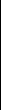 主要污染物产生及预计排放情况环境影响分析建设项目拟采取的防治措施及预期治理效果结论与建议项目名称年产3500吨定子铁芯、3500吨转子铁芯搬迁扩能项目年产3500吨定子铁芯、3500吨转子铁芯搬迁扩能项目年产3500吨定子铁芯、3500吨转子铁芯搬迁扩能项目年产3500吨定子铁芯、3500吨转子铁芯搬迁扩能项目年产3500吨定子铁芯、3500吨转子铁芯搬迁扩能项目年产3500吨定子铁芯、3500吨转子铁芯搬迁扩能项目年产3500吨定子铁芯、3500吨转子铁芯搬迁扩能项目年产3500吨定子铁芯、3500吨转子铁芯搬迁扩能项目建设单位江阴市海达电机冲片有限公司江阴市海达电机冲片有限公司江阴市海达电机冲片有限公司江阴市海达电机冲片有限公司江阴市海达电机冲片有限公司江阴市海达电机冲片有限公司江阴市海达电机冲片有限公司江阴市海达电机冲片有限公司法人代表唐**唐**唐**唐**联系人唐**唐**唐**通讯地址江阴市临港街道西城路11号江阴市临港街道西城路11号江阴市临港街道西城路11号江阴市临港街道西城路11号江阴市临港街道西城路11号江阴市临港街道西城路11号江阴市临港街道西城路11号江阴市临港街道西城路11号联系电话139********139********传  真传  真/邮政编码邮政编码214442建设地点江阴市临港街道西城路11号江阴市临港街道西城路11号江阴市临港街道西城路11号江阴市临港街道西城路11号江阴市临港街道西城路11号江阴市临港街道西城路11号江阴市临港街道西城路11号江阴市临港街道西城路11号立项审批部门江苏江阴临港经济开发区管理委员会   江苏江阴临港经济开发区管理委员会   江苏江阴临港经济开发区管理委员会   江苏江阴临港经济开发区管理委员会   批准文号江阴临港备【2019】117号江阴临港备【2019】117号江阴临港备【2019】117号建设性质改建改建改建改建行业类别及代码C3812 电动机制造C3812 电动机制造C3812 电动机制造占地面积（平方米）5560556055605560绿化面积（平方米）///总投资（万元）37003700其中：环保投资（万元）其中：环保投资（万元）9环保投资占总投资比例环保投资占总投资比例0.24%评价经费（万元）//预期投产日期预期投产日期2019年10月2019年10月2019年10月2019年10月原辅材料及主要设施规格、数量原辅材料及主要生产设备具体见本报告表3及表4。原辅材料及主要设施规格、数量原辅材料及主要生产设备具体见本报告表3及表4。原辅材料及主要设施规格、数量原辅材料及主要生产设备具体见本报告表3及表4。原辅材料及主要设施规格、数量原辅材料及主要生产设备具体见本报告表3及表4。原辅材料及主要设施规格、数量原辅材料及主要生产设备具体见本报告表3及表4。原辅材料及主要设施规格、数量原辅材料及主要生产设备具体见本报告表3及表4。原辅材料及主要设施规格、数量原辅材料及主要生产设备具体见本报告表3及表4。原辅材料及主要设施规格、数量原辅材料及主要生产设备具体见本报告表3及表4。原辅材料及主要设施规格、数量原辅材料及主要生产设备具体见本报告表3及表4。水及能源消耗量水及能源消耗量水及能源消耗量水及能源消耗量水及能源消耗量水及能源消耗量水及能源消耗量水及能源消耗量水及能源消耗量名称名称消耗量消耗量名称名称名称消耗量消耗量水（吨/年）水（吨/年）600600燃油（吨/年）燃油（吨/年）燃油（吨/年）//电（千瓦时/年）电（千瓦时/年）200000200000燃气（标立方米/年）燃气（标立方米/年）燃气（标立方米/年）//燃煤（吨/年）燃煤（吨/年）//其他（吨/年）其他（吨/年）其他（吨/年）//废水排水量及排放去向本项目无生产废水产生，生活污水排放量为960t/a，经化粪池预处理后接入光大水务（江阴）有限公司澄西污水处理厂集中处理，最终排入老夏港河。废水排水量及排放去向本项目无生产废水产生，生活污水排放量为960t/a，经化粪池预处理后接入光大水务（江阴）有限公司澄西污水处理厂集中处理，最终排入老夏港河。废水排水量及排放去向本项目无生产废水产生，生活污水排放量为960t/a，经化粪池预处理后接入光大水务（江阴）有限公司澄西污水处理厂集中处理，最终排入老夏港河。废水排水量及排放去向本项目无生产废水产生，生活污水排放量为960t/a，经化粪池预处理后接入光大水务（江阴）有限公司澄西污水处理厂集中处理，最终排入老夏港河。废水排水量及排放去向本项目无生产废水产生，生活污水排放量为960t/a，经化粪池预处理后接入光大水务（江阴）有限公司澄西污水处理厂集中处理，最终排入老夏港河。废水排水量及排放去向本项目无生产废水产生，生活污水排放量为960t/a，经化粪池预处理后接入光大水务（江阴）有限公司澄西污水处理厂集中处理，最终排入老夏港河。废水排水量及排放去向本项目无生产废水产生，生活污水排放量为960t/a，经化粪池预处理后接入光大水务（江阴）有限公司澄西污水处理厂集中处理，最终排入老夏港河。废水排水量及排放去向本项目无生产废水产生，生活污水排放量为960t/a，经化粪池预处理后接入光大水务（江阴）有限公司澄西污水处理厂集中处理，最终排入老夏港河。废水排水量及排放去向本项目无生产废水产生，生活污水排放量为960t/a，经化粪池预处理后接入光大水务（江阴）有限公司澄西污水处理厂集中处理，最终排入老夏港河。放射性同位素和伴有电磁辐射的设施的使用情况无放射性同位素和伴有电磁辐射的设施的使用情况无放射性同位素和伴有电磁辐射的设施的使用情况无放射性同位素和伴有电磁辐射的设施的使用情况无放射性同位素和伴有电磁辐射的设施的使用情况无放射性同位素和伴有电磁辐射的设施的使用情况无放射性同位素和伴有电磁辐射的设施的使用情况无放射性同位素和伴有电磁辐射的设施的使用情况无放射性同位素和伴有电磁辐射的设施的使用情况无工程内容及规模：1、项目概况江阴市海达电机冲片有限公司成立于2003年5月，位于江阴市临港街道云澄路300号，主要从事五金配件、电机加工制造、冲片的生产，生产能力为冲片600吨/年，目前已达产。该公司生产的冲片主要为定子片和转子片。现为提高企业竞争力，进一步发展企业，该公司拟搬迁至江阴市临港街道西城路11号，利用自有厂房，并购置压力机、钻床、冲床、磨床等生产及辅助设施78台套，建设定子铁芯、转子铁芯生产项目。项目建成后，年产定子铁芯3500吨/年、转子铁芯3500吨/年。根据《中华人民共和国环境保护法》、《建设项目环境保护管理条例》，建设过程中或者建成投产后可能对环境产生影响的新建、扩建、改建、迁建、技术改造项目及区域开发建设项目，必须进行环境影响评价。根据《建设项目环境影响评价分类管理名录》（环境保护部令44号，2018年4月28日起施行），本项目属于“78电气机械及器材制造”中“其他”，编制环境影响报告表。江阴市海达电机冲片有限公司委托安徽三的环境科技有限公司开展该项目环境影响评价工作。我公司接受委托后，环评工作组进行了实地踏勘和资料收集，在工程分析的基础上，编制了本环境影响报告表。2、工程内容本项目利用自有厂房进行建设，主体工程主要包括厂房内部布局调整、原有设备的搬迁、新增设备的购买、安装、调试等；公用工程和辅助工程包括贮运工程、环保工程和其它配套工程的完善建设。建设项目主体工程和产品方案见表1，公用和辅助工程见表2。表1    建设项目主体工程及产品方案注：冲片为定子片和转子片，本项目建成后该公司生产的冲片全部自用，不作为产品外售。表2    建设项目公用和辅助工程3、主要原辅材料建设项目主要原辅材料使用情况见表3。表3    主要原辅料消耗表4、主要设备本项目主要设备清单见表4。表4    主要设备一览表5、建设项目地理位置、厂区平面布置及厂界周围300米土地利用现状地理位置：本项目建设地位于江阴市临港街道西城路11号。项目地理位置具体见附图1。厂区平面布置：厂区设置冲压车间1、冲压车间2、冲压车间3、成型车间、模具车间和办公楼。厂区平面布置具体见附图2。厂界周围内土地利用现状：该公司厂界东侧为空地，西侧为江阴市西郊五金冲件厂，北侧为空地，南侧为江苏西城三联控股集团有限公司，本项目最近敏感目标为北侧225米处的徐家埭村民住宅。厂界周围内土地利用现状见附图3。6、工作制度及劳动定员工作制度： 该公司改建前后均实行昼间一班8小时工作制度，工作时间为7：30—16：30，中午休息一小时，年有效工作日为300天。劳动定员：该公司现有职工及管理人员20人，本次改建新增20人，故改建后全公司劳动定员40人。7、产业政策相符性本项目主要从事定子铁芯、转子铁芯的生产，经查阅《产业结构调整指导目录（2011年本）》（2013年修正）、《产业转移指导目录（2012年本）》、《江苏省工业和信息产业结构调整指导目录（2012年本）》以及关于修改《江苏省工业和信息产业结构调整指导目录（2012年本）》部分条目的通知、《无锡市制造业转型发展指导目录（2012年本）、《无锡市产业结构调整指导目录（试行）》（2008年1月）和《江阴市产业结构调整指导目录（2008年本）》等，建设项目的产品、生产工艺与生产设备均不在国家淘汰及禁止、限制发展之列，属于允许类项目，且已经由江苏江阴临港经济开发区管理委员会出具项目备案证，故本项目的建设符合国家及地方产业政策。项目地处太湖流域三级保护区，《江苏省太湖水污染防治条例》（2018年修正案）第四十三条规定：太湖流域一、二、三级保护区禁止新建、改建、扩建化学制浆造纸、制革、酿造、染料、印染、电镀以及其他排放含磷、氮等污染物的企业和项目，城镇污水集中处理等环境基础设施项目和第四十六条规定的情形除外。本项目无生产废水产生，仅有少量生活污水排放，因此不违背《江苏省太湖水污染防治条例》相关规定。因此，项目符合国家和地方产业政策。8、与《打赢蓝天保卫战三年行动计划》相符性根据“严控“两高”行业产能，重点区域严禁新增钢铁、焦化、电解铝、铸造、水泥和平板玻璃等产能；严格执行钢铁、水泥、平板玻璃等行业产能置换实施办法，强化“散乱污”企业综合整治。重点区域二氧化硫、氮氧化物、颗粒物、挥发性有机物（VOCs）全面执行大气污染物特别排放限值。”本项目不属于“两高”行业，不属于“散乱污”企业，不属于过剩行业新增产能。本项目铝熔化后作用是电机连接件，端接铝导体端接，作为导电回路。同时熔化量较少，不属于铸造项目。符合文件要求。工程内容及规模：1、项目概况江阴市海达电机冲片有限公司成立于2003年5月，位于江阴市临港街道云澄路300号，主要从事五金配件、电机加工制造、冲片的生产，生产能力为冲片600吨/年，目前已达产。该公司生产的冲片主要为定子片和转子片。现为提高企业竞争力，进一步发展企业，该公司拟搬迁至江阴市临港街道西城路11号，利用自有厂房，并购置压力机、钻床、冲床、磨床等生产及辅助设施78台套，建设定子铁芯、转子铁芯生产项目。项目建成后，年产定子铁芯3500吨/年、转子铁芯3500吨/年。根据《中华人民共和国环境保护法》、《建设项目环境保护管理条例》，建设过程中或者建成投产后可能对环境产生影响的新建、扩建、改建、迁建、技术改造项目及区域开发建设项目，必须进行环境影响评价。根据《建设项目环境影响评价分类管理名录》（环境保护部令44号，2018年4月28日起施行），本项目属于“78电气机械及器材制造”中“其他”，编制环境影响报告表。江阴市海达电机冲片有限公司委托安徽三的环境科技有限公司开展该项目环境影响评价工作。我公司接受委托后，环评工作组进行了实地踏勘和资料收集，在工程分析的基础上，编制了本环境影响报告表。2、工程内容本项目利用自有厂房进行建设，主体工程主要包括厂房内部布局调整、原有设备的搬迁、新增设备的购买、安装、调试等；公用工程和辅助工程包括贮运工程、环保工程和其它配套工程的完善建设。建设项目主体工程和产品方案见表1，公用和辅助工程见表2。表1    建设项目主体工程及产品方案注：冲片为定子片和转子片，本项目建成后该公司生产的冲片全部自用，不作为产品外售。表2    建设项目公用和辅助工程3、主要原辅材料建设项目主要原辅材料使用情况见表3。表3    主要原辅料消耗表4、主要设备本项目主要设备清单见表4。表4    主要设备一览表5、建设项目地理位置、厂区平面布置及厂界周围300米土地利用现状地理位置：本项目建设地位于江阴市临港街道西城路11号。项目地理位置具体见附图1。厂区平面布置：厂区设置冲压车间1、冲压车间2、冲压车间3、成型车间、模具车间和办公楼。厂区平面布置具体见附图2。厂界周围内土地利用现状：该公司厂界东侧为空地，西侧为江阴市西郊五金冲件厂，北侧为空地，南侧为江苏西城三联控股集团有限公司，本项目最近敏感目标为北侧225米处的徐家埭村民住宅。厂界周围内土地利用现状见附图3。6、工作制度及劳动定员工作制度： 该公司改建前后均实行昼间一班8小时工作制度，工作时间为7：30—16：30，中午休息一小时，年有效工作日为300天。劳动定员：该公司现有职工及管理人员20人，本次改建新增20人，故改建后全公司劳动定员40人。7、产业政策相符性本项目主要从事定子铁芯、转子铁芯的生产，经查阅《产业结构调整指导目录（2011年本）》（2013年修正）、《产业转移指导目录（2012年本）》、《江苏省工业和信息产业结构调整指导目录（2012年本）》以及关于修改《江苏省工业和信息产业结构调整指导目录（2012年本）》部分条目的通知、《无锡市制造业转型发展指导目录（2012年本）、《无锡市产业结构调整指导目录（试行）》（2008年1月）和《江阴市产业结构调整指导目录（2008年本）》等，建设项目的产品、生产工艺与生产设备均不在国家淘汰及禁止、限制发展之列，属于允许类项目，且已经由江苏江阴临港经济开发区管理委员会出具项目备案证，故本项目的建设符合国家及地方产业政策。项目地处太湖流域三级保护区，《江苏省太湖水污染防治条例》（2018年修正案）第四十三条规定：太湖流域一、二、三级保护区禁止新建、改建、扩建化学制浆造纸、制革、酿造、染料、印染、电镀以及其他排放含磷、氮等污染物的企业和项目，城镇污水集中处理等环境基础设施项目和第四十六条规定的情形除外。本项目无生产废水产生，仅有少量生活污水排放，因此不违背《江苏省太湖水污染防治条例》相关规定。因此，项目符合国家和地方产业政策。8、与《打赢蓝天保卫战三年行动计划》相符性根据“严控“两高”行业产能，重点区域严禁新增钢铁、焦化、电解铝、铸造、水泥和平板玻璃等产能；严格执行钢铁、水泥、平板玻璃等行业产能置换实施办法，强化“散乱污”企业综合整治。重点区域二氧化硫、氮氧化物、颗粒物、挥发性有机物（VOCs）全面执行大气污染物特别排放限值。”本项目不属于“两高”行业，不属于“散乱污”企业，不属于过剩行业新增产能。本项目铝熔化后作用是电机连接件，端接铝导体端接，作为导电回路。同时熔化量较少，不属于铸造项目。符合文件要求。工程内容及规模：1、项目概况江阴市海达电机冲片有限公司成立于2003年5月，位于江阴市临港街道云澄路300号，主要从事五金配件、电机加工制造、冲片的生产，生产能力为冲片600吨/年，目前已达产。该公司生产的冲片主要为定子片和转子片。现为提高企业竞争力，进一步发展企业，该公司拟搬迁至江阴市临港街道西城路11号，利用自有厂房，并购置压力机、钻床、冲床、磨床等生产及辅助设施78台套，建设定子铁芯、转子铁芯生产项目。项目建成后，年产定子铁芯3500吨/年、转子铁芯3500吨/年。根据《中华人民共和国环境保护法》、《建设项目环境保护管理条例》，建设过程中或者建成投产后可能对环境产生影响的新建、扩建、改建、迁建、技术改造项目及区域开发建设项目，必须进行环境影响评价。根据《建设项目环境影响评价分类管理名录》（环境保护部令44号，2018年4月28日起施行），本项目属于“78电气机械及器材制造”中“其他”，编制环境影响报告表。江阴市海达电机冲片有限公司委托安徽三的环境科技有限公司开展该项目环境影响评价工作。我公司接受委托后，环评工作组进行了实地踏勘和资料收集，在工程分析的基础上，编制了本环境影响报告表。2、工程内容本项目利用自有厂房进行建设，主体工程主要包括厂房内部布局调整、原有设备的搬迁、新增设备的购买、安装、调试等；公用工程和辅助工程包括贮运工程、环保工程和其它配套工程的完善建设。建设项目主体工程和产品方案见表1，公用和辅助工程见表2。表1    建设项目主体工程及产品方案注：冲片为定子片和转子片，本项目建成后该公司生产的冲片全部自用，不作为产品外售。表2    建设项目公用和辅助工程3、主要原辅材料建设项目主要原辅材料使用情况见表3。表3    主要原辅料消耗表4、主要设备本项目主要设备清单见表4。表4    主要设备一览表5、建设项目地理位置、厂区平面布置及厂界周围300米土地利用现状地理位置：本项目建设地位于江阴市临港街道西城路11号。项目地理位置具体见附图1。厂区平面布置：厂区设置冲压车间1、冲压车间2、冲压车间3、成型车间、模具车间和办公楼。厂区平面布置具体见附图2。厂界周围内土地利用现状：该公司厂界东侧为空地，西侧为江阴市西郊五金冲件厂，北侧为空地，南侧为江苏西城三联控股集团有限公司，本项目最近敏感目标为北侧225米处的徐家埭村民住宅。厂界周围内土地利用现状见附图3。6、工作制度及劳动定员工作制度： 该公司改建前后均实行昼间一班8小时工作制度，工作时间为7：30—16：30，中午休息一小时，年有效工作日为300天。劳动定员：该公司现有职工及管理人员20人，本次改建新增20人，故改建后全公司劳动定员40人。7、产业政策相符性本项目主要从事定子铁芯、转子铁芯的生产，经查阅《产业结构调整指导目录（2011年本）》（2013年修正）、《产业转移指导目录（2012年本）》、《江苏省工业和信息产业结构调整指导目录（2012年本）》以及关于修改《江苏省工业和信息产业结构调整指导目录（2012年本）》部分条目的通知、《无锡市制造业转型发展指导目录（2012年本）、《无锡市产业结构调整指导目录（试行）》（2008年1月）和《江阴市产业结构调整指导目录（2008年本）》等，建设项目的产品、生产工艺与生产设备均不在国家淘汰及禁止、限制发展之列，属于允许类项目，且已经由江苏江阴临港经济开发区管理委员会出具项目备案证，故本项目的建设符合国家及地方产业政策。项目地处太湖流域三级保护区，《江苏省太湖水污染防治条例》（2018年修正案）第四十三条规定：太湖流域一、二、三级保护区禁止新建、改建、扩建化学制浆造纸、制革、酿造、染料、印染、电镀以及其他排放含磷、氮等污染物的企业和项目，城镇污水集中处理等环境基础设施项目和第四十六条规定的情形除外。本项目无生产废水产生，仅有少量生活污水排放，因此不违背《江苏省太湖水污染防治条例》相关规定。因此，项目符合国家和地方产业政策。8、与《打赢蓝天保卫战三年行动计划》相符性根据“严控“两高”行业产能，重点区域严禁新增钢铁、焦化、电解铝、铸造、水泥和平板玻璃等产能；严格执行钢铁、水泥、平板玻璃等行业产能置换实施办法，强化“散乱污”企业综合整治。重点区域二氧化硫、氮氧化物、颗粒物、挥发性有机物（VOCs）全面执行大气污染物特别排放限值。”本项目不属于“两高”行业，不属于“散乱污”企业，不属于过剩行业新增产能。本项目铝熔化后作用是电机连接件，端接铝导体端接，作为导电回路。同时熔化量较少，不属于铸造项目。符合文件要求。工程内容及规模：1、项目概况江阴市海达电机冲片有限公司成立于2003年5月，位于江阴市临港街道云澄路300号，主要从事五金配件、电机加工制造、冲片的生产，生产能力为冲片600吨/年，目前已达产。该公司生产的冲片主要为定子片和转子片。现为提高企业竞争力，进一步发展企业，该公司拟搬迁至江阴市临港街道西城路11号，利用自有厂房，并购置压力机、钻床、冲床、磨床等生产及辅助设施78台套，建设定子铁芯、转子铁芯生产项目。项目建成后，年产定子铁芯3500吨/年、转子铁芯3500吨/年。根据《中华人民共和国环境保护法》、《建设项目环境保护管理条例》，建设过程中或者建成投产后可能对环境产生影响的新建、扩建、改建、迁建、技术改造项目及区域开发建设项目，必须进行环境影响评价。根据《建设项目环境影响评价分类管理名录》（环境保护部令44号，2018年4月28日起施行），本项目属于“78电气机械及器材制造”中“其他”，编制环境影响报告表。江阴市海达电机冲片有限公司委托安徽三的环境科技有限公司开展该项目环境影响评价工作。我公司接受委托后，环评工作组进行了实地踏勘和资料收集，在工程分析的基础上，编制了本环境影响报告表。2、工程内容本项目利用自有厂房进行建设，主体工程主要包括厂房内部布局调整、原有设备的搬迁、新增设备的购买、安装、调试等；公用工程和辅助工程包括贮运工程、环保工程和其它配套工程的完善建设。建设项目主体工程和产品方案见表1，公用和辅助工程见表2。表1    建设项目主体工程及产品方案注：冲片为定子片和转子片，本项目建成后该公司生产的冲片全部自用，不作为产品外售。表2    建设项目公用和辅助工程3、主要原辅材料建设项目主要原辅材料使用情况见表3。表3    主要原辅料消耗表4、主要设备本项目主要设备清单见表4。表4    主要设备一览表5、建设项目地理位置、厂区平面布置及厂界周围300米土地利用现状地理位置：本项目建设地位于江阴市临港街道西城路11号。项目地理位置具体见附图1。厂区平面布置：厂区设置冲压车间1、冲压车间2、冲压车间3、成型车间、模具车间和办公楼。厂区平面布置具体见附图2。厂界周围内土地利用现状：该公司厂界东侧为空地，西侧为江阴市西郊五金冲件厂，北侧为空地，南侧为江苏西城三联控股集团有限公司，本项目最近敏感目标为北侧225米处的徐家埭村民住宅。厂界周围内土地利用现状见附图3。6、工作制度及劳动定员工作制度： 该公司改建前后均实行昼间一班8小时工作制度，工作时间为7：30—16：30，中午休息一小时，年有效工作日为300天。劳动定员：该公司现有职工及管理人员20人，本次改建新增20人，故改建后全公司劳动定员40人。7、产业政策相符性本项目主要从事定子铁芯、转子铁芯的生产，经查阅《产业结构调整指导目录（2011年本）》（2013年修正）、《产业转移指导目录（2012年本）》、《江苏省工业和信息产业结构调整指导目录（2012年本）》以及关于修改《江苏省工业和信息产业结构调整指导目录（2012年本）》部分条目的通知、《无锡市制造业转型发展指导目录（2012年本）、《无锡市产业结构调整指导目录（试行）》（2008年1月）和《江阴市产业结构调整指导目录（2008年本）》等，建设项目的产品、生产工艺与生产设备均不在国家淘汰及禁止、限制发展之列，属于允许类项目，且已经由江苏江阴临港经济开发区管理委员会出具项目备案证，故本项目的建设符合国家及地方产业政策。项目地处太湖流域三级保护区，《江苏省太湖水污染防治条例》（2018年修正案）第四十三条规定：太湖流域一、二、三级保护区禁止新建、改建、扩建化学制浆造纸、制革、酿造、染料、印染、电镀以及其他排放含磷、氮等污染物的企业和项目，城镇污水集中处理等环境基础设施项目和第四十六条规定的情形除外。本项目无生产废水产生，仅有少量生活污水排放，因此不违背《江苏省太湖水污染防治条例》相关规定。因此，项目符合国家和地方产业政策。8、与《打赢蓝天保卫战三年行动计划》相符性根据“严控“两高”行业产能，重点区域严禁新增钢铁、焦化、电解铝、铸造、水泥和平板玻璃等产能；严格执行钢铁、水泥、平板玻璃等行业产能置换实施办法，强化“散乱污”企业综合整治。重点区域二氧化硫、氮氧化物、颗粒物、挥发性有机物（VOCs）全面执行大气污染物特别排放限值。”本项目不属于“两高”行业，不属于“散乱污”企业，不属于过剩行业新增产能。本项目铝熔化后作用是电机连接件，端接铝导体端接，作为导电回路。同时熔化量较少，不属于铸造项目。符合文件要求。工程内容及规模：1、项目概况江阴市海达电机冲片有限公司成立于2003年5月，位于江阴市临港街道云澄路300号，主要从事五金配件、电机加工制造、冲片的生产，生产能力为冲片600吨/年，目前已达产。该公司生产的冲片主要为定子片和转子片。现为提高企业竞争力，进一步发展企业，该公司拟搬迁至江阴市临港街道西城路11号，利用自有厂房，并购置压力机、钻床、冲床、磨床等生产及辅助设施78台套，建设定子铁芯、转子铁芯生产项目。项目建成后，年产定子铁芯3500吨/年、转子铁芯3500吨/年。根据《中华人民共和国环境保护法》、《建设项目环境保护管理条例》，建设过程中或者建成投产后可能对环境产生影响的新建、扩建、改建、迁建、技术改造项目及区域开发建设项目，必须进行环境影响评价。根据《建设项目环境影响评价分类管理名录》（环境保护部令44号，2018年4月28日起施行），本项目属于“78电气机械及器材制造”中“其他”，编制环境影响报告表。江阴市海达电机冲片有限公司委托安徽三的环境科技有限公司开展该项目环境影响评价工作。我公司接受委托后，环评工作组进行了实地踏勘和资料收集，在工程分析的基础上，编制了本环境影响报告表。2、工程内容本项目利用自有厂房进行建设，主体工程主要包括厂房内部布局调整、原有设备的搬迁、新增设备的购买、安装、调试等；公用工程和辅助工程包括贮运工程、环保工程和其它配套工程的完善建设。建设项目主体工程和产品方案见表1，公用和辅助工程见表2。表1    建设项目主体工程及产品方案注：冲片为定子片和转子片，本项目建成后该公司生产的冲片全部自用，不作为产品外售。表2    建设项目公用和辅助工程3、主要原辅材料建设项目主要原辅材料使用情况见表3。表3    主要原辅料消耗表4、主要设备本项目主要设备清单见表4。表4    主要设备一览表5、建设项目地理位置、厂区平面布置及厂界周围300米土地利用现状地理位置：本项目建设地位于江阴市临港街道西城路11号。项目地理位置具体见附图1。厂区平面布置：厂区设置冲压车间1、冲压车间2、冲压车间3、成型车间、模具车间和办公楼。厂区平面布置具体见附图2。厂界周围内土地利用现状：该公司厂界东侧为空地，西侧为江阴市西郊五金冲件厂，北侧为空地，南侧为江苏西城三联控股集团有限公司，本项目最近敏感目标为北侧225米处的徐家埭村民住宅。厂界周围内土地利用现状见附图3。6、工作制度及劳动定员工作制度： 该公司改建前后均实行昼间一班8小时工作制度，工作时间为7：30—16：30，中午休息一小时，年有效工作日为300天。劳动定员：该公司现有职工及管理人员20人，本次改建新增20人，故改建后全公司劳动定员40人。7、产业政策相符性本项目主要从事定子铁芯、转子铁芯的生产，经查阅《产业结构调整指导目录（2011年本）》（2013年修正）、《产业转移指导目录（2012年本）》、《江苏省工业和信息产业结构调整指导目录（2012年本）》以及关于修改《江苏省工业和信息产业结构调整指导目录（2012年本）》部分条目的通知、《无锡市制造业转型发展指导目录（2012年本）、《无锡市产业结构调整指导目录（试行）》（2008年1月）和《江阴市产业结构调整指导目录（2008年本）》等，建设项目的产品、生产工艺与生产设备均不在国家淘汰及禁止、限制发展之列，属于允许类项目，且已经由江苏江阴临港经济开发区管理委员会出具项目备案证，故本项目的建设符合国家及地方产业政策。项目地处太湖流域三级保护区，《江苏省太湖水污染防治条例》（2018年修正案）第四十三条规定：太湖流域一、二、三级保护区禁止新建、改建、扩建化学制浆造纸、制革、酿造、染料、印染、电镀以及其他排放含磷、氮等污染物的企业和项目，城镇污水集中处理等环境基础设施项目和第四十六条规定的情形除外。本项目无生产废水产生，仅有少量生活污水排放，因此不违背《江苏省太湖水污染防治条例》相关规定。因此，项目符合国家和地方产业政策。8、与《打赢蓝天保卫战三年行动计划》相符性根据“严控“两高”行业产能，重点区域严禁新增钢铁、焦化、电解铝、铸造、水泥和平板玻璃等产能；严格执行钢铁、水泥、平板玻璃等行业产能置换实施办法，强化“散乱污”企业综合整治。重点区域二氧化硫、氮氧化物、颗粒物、挥发性有机物（VOCs）全面执行大气污染物特别排放限值。”本项目不属于“两高”行业，不属于“散乱污”企业，不属于过剩行业新增产能。本项目铝熔化后作用是电机连接件，端接铝导体端接，作为导电回路。同时熔化量较少，不属于铸造项目。符合文件要求。工程内容及规模：1、项目概况江阴市海达电机冲片有限公司成立于2003年5月，位于江阴市临港街道云澄路300号，主要从事五金配件、电机加工制造、冲片的生产，生产能力为冲片600吨/年，目前已达产。该公司生产的冲片主要为定子片和转子片。现为提高企业竞争力，进一步发展企业，该公司拟搬迁至江阴市临港街道西城路11号，利用自有厂房，并购置压力机、钻床、冲床、磨床等生产及辅助设施78台套，建设定子铁芯、转子铁芯生产项目。项目建成后，年产定子铁芯3500吨/年、转子铁芯3500吨/年。根据《中华人民共和国环境保护法》、《建设项目环境保护管理条例》，建设过程中或者建成投产后可能对环境产生影响的新建、扩建、改建、迁建、技术改造项目及区域开发建设项目，必须进行环境影响评价。根据《建设项目环境影响评价分类管理名录》（环境保护部令44号，2018年4月28日起施行），本项目属于“78电气机械及器材制造”中“其他”，编制环境影响报告表。江阴市海达电机冲片有限公司委托安徽三的环境科技有限公司开展该项目环境影响评价工作。我公司接受委托后，环评工作组进行了实地踏勘和资料收集，在工程分析的基础上，编制了本环境影响报告表。2、工程内容本项目利用自有厂房进行建设，主体工程主要包括厂房内部布局调整、原有设备的搬迁、新增设备的购买、安装、调试等；公用工程和辅助工程包括贮运工程、环保工程和其它配套工程的完善建设。建设项目主体工程和产品方案见表1，公用和辅助工程见表2。表1    建设项目主体工程及产品方案注：冲片为定子片和转子片，本项目建成后该公司生产的冲片全部自用，不作为产品外售。表2    建设项目公用和辅助工程3、主要原辅材料建设项目主要原辅材料使用情况见表3。表3    主要原辅料消耗表4、主要设备本项目主要设备清单见表4。表4    主要设备一览表5、建设项目地理位置、厂区平面布置及厂界周围300米土地利用现状地理位置：本项目建设地位于江阴市临港街道西城路11号。项目地理位置具体见附图1。厂区平面布置：厂区设置冲压车间1、冲压车间2、冲压车间3、成型车间、模具车间和办公楼。厂区平面布置具体见附图2。厂界周围内土地利用现状：该公司厂界东侧为空地，西侧为江阴市西郊五金冲件厂，北侧为空地，南侧为江苏西城三联控股集团有限公司，本项目最近敏感目标为北侧225米处的徐家埭村民住宅。厂界周围内土地利用现状见附图3。6、工作制度及劳动定员工作制度： 该公司改建前后均实行昼间一班8小时工作制度，工作时间为7：30—16：30，中午休息一小时，年有效工作日为300天。劳动定员：该公司现有职工及管理人员20人，本次改建新增20人，故改建后全公司劳动定员40人。7、产业政策相符性本项目主要从事定子铁芯、转子铁芯的生产，经查阅《产业结构调整指导目录（2011年本）》（2013年修正）、《产业转移指导目录（2012年本）》、《江苏省工业和信息产业结构调整指导目录（2012年本）》以及关于修改《江苏省工业和信息产业结构调整指导目录（2012年本）》部分条目的通知、《无锡市制造业转型发展指导目录（2012年本）、《无锡市产业结构调整指导目录（试行）》（2008年1月）和《江阴市产业结构调整指导目录（2008年本）》等，建设项目的产品、生产工艺与生产设备均不在国家淘汰及禁止、限制发展之列，属于允许类项目，且已经由江苏江阴临港经济开发区管理委员会出具项目备案证，故本项目的建设符合国家及地方产业政策。项目地处太湖流域三级保护区，《江苏省太湖水污染防治条例》（2018年修正案）第四十三条规定：太湖流域一、二、三级保护区禁止新建、改建、扩建化学制浆造纸、制革、酿造、染料、印染、电镀以及其他排放含磷、氮等污染物的企业和项目，城镇污水集中处理等环境基础设施项目和第四十六条规定的情形除外。本项目无生产废水产生，仅有少量生活污水排放，因此不违背《江苏省太湖水污染防治条例》相关规定。因此，项目符合国家和地方产业政策。8、与《打赢蓝天保卫战三年行动计划》相符性根据“严控“两高”行业产能，重点区域严禁新增钢铁、焦化、电解铝、铸造、水泥和平板玻璃等产能；严格执行钢铁、水泥、平板玻璃等行业产能置换实施办法，强化“散乱污”企业综合整治。重点区域二氧化硫、氮氧化物、颗粒物、挥发性有机物（VOCs）全面执行大气污染物特别排放限值。”本项目不属于“两高”行业，不属于“散乱污”企业，不属于过剩行业新增产能。本项目铝熔化后作用是电机连接件，端接铝导体端接，作为导电回路。同时熔化量较少，不属于铸造项目。符合文件要求。工程内容及规模：1、项目概况江阴市海达电机冲片有限公司成立于2003年5月，位于江阴市临港街道云澄路300号，主要从事五金配件、电机加工制造、冲片的生产，生产能力为冲片600吨/年，目前已达产。该公司生产的冲片主要为定子片和转子片。现为提高企业竞争力，进一步发展企业，该公司拟搬迁至江阴市临港街道西城路11号，利用自有厂房，并购置压力机、钻床、冲床、磨床等生产及辅助设施78台套，建设定子铁芯、转子铁芯生产项目。项目建成后，年产定子铁芯3500吨/年、转子铁芯3500吨/年。根据《中华人民共和国环境保护法》、《建设项目环境保护管理条例》，建设过程中或者建成投产后可能对环境产生影响的新建、扩建、改建、迁建、技术改造项目及区域开发建设项目，必须进行环境影响评价。根据《建设项目环境影响评价分类管理名录》（环境保护部令44号，2018年4月28日起施行），本项目属于“78电气机械及器材制造”中“其他”，编制环境影响报告表。江阴市海达电机冲片有限公司委托安徽三的环境科技有限公司开展该项目环境影响评价工作。我公司接受委托后，环评工作组进行了实地踏勘和资料收集，在工程分析的基础上，编制了本环境影响报告表。2、工程内容本项目利用自有厂房进行建设，主体工程主要包括厂房内部布局调整、原有设备的搬迁、新增设备的购买、安装、调试等；公用工程和辅助工程包括贮运工程、环保工程和其它配套工程的完善建设。建设项目主体工程和产品方案见表1，公用和辅助工程见表2。表1    建设项目主体工程及产品方案注：冲片为定子片和转子片，本项目建成后该公司生产的冲片全部自用，不作为产品外售。表2    建设项目公用和辅助工程3、主要原辅材料建设项目主要原辅材料使用情况见表3。表3    主要原辅料消耗表4、主要设备本项目主要设备清单见表4。表4    主要设备一览表5、建设项目地理位置、厂区平面布置及厂界周围300米土地利用现状地理位置：本项目建设地位于江阴市临港街道西城路11号。项目地理位置具体见附图1。厂区平面布置：厂区设置冲压车间1、冲压车间2、冲压车间3、成型车间、模具车间和办公楼。厂区平面布置具体见附图2。厂界周围内土地利用现状：该公司厂界东侧为空地，西侧为江阴市西郊五金冲件厂，北侧为空地，南侧为江苏西城三联控股集团有限公司，本项目最近敏感目标为北侧225米处的徐家埭村民住宅。厂界周围内土地利用现状见附图3。6、工作制度及劳动定员工作制度： 该公司改建前后均实行昼间一班8小时工作制度，工作时间为7：30—16：30，中午休息一小时，年有效工作日为300天。劳动定员：该公司现有职工及管理人员20人，本次改建新增20人，故改建后全公司劳动定员40人。7、产业政策相符性本项目主要从事定子铁芯、转子铁芯的生产，经查阅《产业结构调整指导目录（2011年本）》（2013年修正）、《产业转移指导目录（2012年本）》、《江苏省工业和信息产业结构调整指导目录（2012年本）》以及关于修改《江苏省工业和信息产业结构调整指导目录（2012年本）》部分条目的通知、《无锡市制造业转型发展指导目录（2012年本）、《无锡市产业结构调整指导目录（试行）》（2008年1月）和《江阴市产业结构调整指导目录（2008年本）》等，建设项目的产品、生产工艺与生产设备均不在国家淘汰及禁止、限制发展之列，属于允许类项目，且已经由江苏江阴临港经济开发区管理委员会出具项目备案证，故本项目的建设符合国家及地方产业政策。项目地处太湖流域三级保护区，《江苏省太湖水污染防治条例》（2018年修正案）第四十三条规定：太湖流域一、二、三级保护区禁止新建、改建、扩建化学制浆造纸、制革、酿造、染料、印染、电镀以及其他排放含磷、氮等污染物的企业和项目，城镇污水集中处理等环境基础设施项目和第四十六条规定的情形除外。本项目无生产废水产生，仅有少量生活污水排放，因此不违背《江苏省太湖水污染防治条例》相关规定。因此，项目符合国家和地方产业政策。8、与《打赢蓝天保卫战三年行动计划》相符性根据“严控“两高”行业产能，重点区域严禁新增钢铁、焦化、电解铝、铸造、水泥和平板玻璃等产能；严格执行钢铁、水泥、平板玻璃等行业产能置换实施办法，强化“散乱污”企业综合整治。重点区域二氧化硫、氮氧化物、颗粒物、挥发性有机物（VOCs）全面执行大气污染物特别排放限值。”本项目不属于“两高”行业，不属于“散乱污”企业，不属于过剩行业新增产能。本项目铝熔化后作用是电机连接件，端接铝导体端接，作为导电回路。同时熔化量较少，不属于铸造项目。符合文件要求。工程内容及规模：1、项目概况江阴市海达电机冲片有限公司成立于2003年5月，位于江阴市临港街道云澄路300号，主要从事五金配件、电机加工制造、冲片的生产，生产能力为冲片600吨/年，目前已达产。该公司生产的冲片主要为定子片和转子片。现为提高企业竞争力，进一步发展企业，该公司拟搬迁至江阴市临港街道西城路11号，利用自有厂房，并购置压力机、钻床、冲床、磨床等生产及辅助设施78台套，建设定子铁芯、转子铁芯生产项目。项目建成后，年产定子铁芯3500吨/年、转子铁芯3500吨/年。根据《中华人民共和国环境保护法》、《建设项目环境保护管理条例》，建设过程中或者建成投产后可能对环境产生影响的新建、扩建、改建、迁建、技术改造项目及区域开发建设项目，必须进行环境影响评价。根据《建设项目环境影响评价分类管理名录》（环境保护部令44号，2018年4月28日起施行），本项目属于“78电气机械及器材制造”中“其他”，编制环境影响报告表。江阴市海达电机冲片有限公司委托安徽三的环境科技有限公司开展该项目环境影响评价工作。我公司接受委托后，环评工作组进行了实地踏勘和资料收集，在工程分析的基础上，编制了本环境影响报告表。2、工程内容本项目利用自有厂房进行建设，主体工程主要包括厂房内部布局调整、原有设备的搬迁、新增设备的购买、安装、调试等；公用工程和辅助工程包括贮运工程、环保工程和其它配套工程的完善建设。建设项目主体工程和产品方案见表1，公用和辅助工程见表2。表1    建设项目主体工程及产品方案注：冲片为定子片和转子片，本项目建成后该公司生产的冲片全部自用，不作为产品外售。表2    建设项目公用和辅助工程3、主要原辅材料建设项目主要原辅材料使用情况见表3。表3    主要原辅料消耗表4、主要设备本项目主要设备清单见表4。表4    主要设备一览表5、建设项目地理位置、厂区平面布置及厂界周围300米土地利用现状地理位置：本项目建设地位于江阴市临港街道西城路11号。项目地理位置具体见附图1。厂区平面布置：厂区设置冲压车间1、冲压车间2、冲压车间3、成型车间、模具车间和办公楼。厂区平面布置具体见附图2。厂界周围内土地利用现状：该公司厂界东侧为空地，西侧为江阴市西郊五金冲件厂，北侧为空地，南侧为江苏西城三联控股集团有限公司，本项目最近敏感目标为北侧225米处的徐家埭村民住宅。厂界周围内土地利用现状见附图3。6、工作制度及劳动定员工作制度： 该公司改建前后均实行昼间一班8小时工作制度，工作时间为7：30—16：30，中午休息一小时，年有效工作日为300天。劳动定员：该公司现有职工及管理人员20人，本次改建新增20人，故改建后全公司劳动定员40人。7、产业政策相符性本项目主要从事定子铁芯、转子铁芯的生产，经查阅《产业结构调整指导目录（2011年本）》（2013年修正）、《产业转移指导目录（2012年本）》、《江苏省工业和信息产业结构调整指导目录（2012年本）》以及关于修改《江苏省工业和信息产业结构调整指导目录（2012年本）》部分条目的通知、《无锡市制造业转型发展指导目录（2012年本）、《无锡市产业结构调整指导目录（试行）》（2008年1月）和《江阴市产业结构调整指导目录（2008年本）》等，建设项目的产品、生产工艺与生产设备均不在国家淘汰及禁止、限制发展之列，属于允许类项目，且已经由江苏江阴临港经济开发区管理委员会出具项目备案证，故本项目的建设符合国家及地方产业政策。项目地处太湖流域三级保护区，《江苏省太湖水污染防治条例》（2018年修正案）第四十三条规定：太湖流域一、二、三级保护区禁止新建、改建、扩建化学制浆造纸、制革、酿造、染料、印染、电镀以及其他排放含磷、氮等污染物的企业和项目，城镇污水集中处理等环境基础设施项目和第四十六条规定的情形除外。本项目无生产废水产生，仅有少量生活污水排放，因此不违背《江苏省太湖水污染防治条例》相关规定。因此，项目符合国家和地方产业政策。8、与《打赢蓝天保卫战三年行动计划》相符性根据“严控“两高”行业产能，重点区域严禁新增钢铁、焦化、电解铝、铸造、水泥和平板玻璃等产能；严格执行钢铁、水泥、平板玻璃等行业产能置换实施办法，强化“散乱污”企业综合整治。重点区域二氧化硫、氮氧化物、颗粒物、挥发性有机物（VOCs）全面执行大气污染物特别排放限值。”本项目不属于“两高”行业，不属于“散乱污”企业，不属于过剩行业新增产能。本项目铝熔化后作用是电机连接件，端接铝导体端接，作为导电回路。同时熔化量较少，不属于铸造项目。符合文件要求。工程内容及规模：1、项目概况江阴市海达电机冲片有限公司成立于2003年5月，位于江阴市临港街道云澄路300号，主要从事五金配件、电机加工制造、冲片的生产，生产能力为冲片600吨/年，目前已达产。该公司生产的冲片主要为定子片和转子片。现为提高企业竞争力，进一步发展企业，该公司拟搬迁至江阴市临港街道西城路11号，利用自有厂房，并购置压力机、钻床、冲床、磨床等生产及辅助设施78台套，建设定子铁芯、转子铁芯生产项目。项目建成后，年产定子铁芯3500吨/年、转子铁芯3500吨/年。根据《中华人民共和国环境保护法》、《建设项目环境保护管理条例》，建设过程中或者建成投产后可能对环境产生影响的新建、扩建、改建、迁建、技术改造项目及区域开发建设项目，必须进行环境影响评价。根据《建设项目环境影响评价分类管理名录》（环境保护部令44号，2018年4月28日起施行），本项目属于“78电气机械及器材制造”中“其他”，编制环境影响报告表。江阴市海达电机冲片有限公司委托安徽三的环境科技有限公司开展该项目环境影响评价工作。我公司接受委托后，环评工作组进行了实地踏勘和资料收集，在工程分析的基础上，编制了本环境影响报告表。2、工程内容本项目利用自有厂房进行建设，主体工程主要包括厂房内部布局调整、原有设备的搬迁、新增设备的购买、安装、调试等；公用工程和辅助工程包括贮运工程、环保工程和其它配套工程的完善建设。建设项目主体工程和产品方案见表1，公用和辅助工程见表2。表1    建设项目主体工程及产品方案注：冲片为定子片和转子片，本项目建成后该公司生产的冲片全部自用，不作为产品外售。表2    建设项目公用和辅助工程3、主要原辅材料建设项目主要原辅材料使用情况见表3。表3    主要原辅料消耗表4、主要设备本项目主要设备清单见表4。表4    主要设备一览表5、建设项目地理位置、厂区平面布置及厂界周围300米土地利用现状地理位置：本项目建设地位于江阴市临港街道西城路11号。项目地理位置具体见附图1。厂区平面布置：厂区设置冲压车间1、冲压车间2、冲压车间3、成型车间、模具车间和办公楼。厂区平面布置具体见附图2。厂界周围内土地利用现状：该公司厂界东侧为空地，西侧为江阴市西郊五金冲件厂，北侧为空地，南侧为江苏西城三联控股集团有限公司，本项目最近敏感目标为北侧225米处的徐家埭村民住宅。厂界周围内土地利用现状见附图3。6、工作制度及劳动定员工作制度： 该公司改建前后均实行昼间一班8小时工作制度，工作时间为7：30—16：30，中午休息一小时，年有效工作日为300天。劳动定员：该公司现有职工及管理人员20人，本次改建新增20人，故改建后全公司劳动定员40人。7、产业政策相符性本项目主要从事定子铁芯、转子铁芯的生产，经查阅《产业结构调整指导目录（2011年本）》（2013年修正）、《产业转移指导目录（2012年本）》、《江苏省工业和信息产业结构调整指导目录（2012年本）》以及关于修改《江苏省工业和信息产业结构调整指导目录（2012年本）》部分条目的通知、《无锡市制造业转型发展指导目录（2012年本）、《无锡市产业结构调整指导目录（试行）》（2008年1月）和《江阴市产业结构调整指导目录（2008年本）》等，建设项目的产品、生产工艺与生产设备均不在国家淘汰及禁止、限制发展之列，属于允许类项目，且已经由江苏江阴临港经济开发区管理委员会出具项目备案证，故本项目的建设符合国家及地方产业政策。项目地处太湖流域三级保护区，《江苏省太湖水污染防治条例》（2018年修正案）第四十三条规定：太湖流域一、二、三级保护区禁止新建、改建、扩建化学制浆造纸、制革、酿造、染料、印染、电镀以及其他排放含磷、氮等污染物的企业和项目，城镇污水集中处理等环境基础设施项目和第四十六条规定的情形除外。本项目无生产废水产生，仅有少量生活污水排放，因此不违背《江苏省太湖水污染防治条例》相关规定。因此，项目符合国家和地方产业政策。8、与《打赢蓝天保卫战三年行动计划》相符性根据“严控“两高”行业产能，重点区域严禁新增钢铁、焦化、电解铝、铸造、水泥和平板玻璃等产能；严格执行钢铁、水泥、平板玻璃等行业产能置换实施办法，强化“散乱污”企业综合整治。重点区域二氧化硫、氮氧化物、颗粒物、挥发性有机物（VOCs）全面执行大气污染物特别排放限值。”本项目不属于“两高”行业，不属于“散乱污”企业，不属于过剩行业新增产能。本项目铝熔化后作用是电机连接件，端接铝导体端接，作为导电回路。同时熔化量较少，不属于铸造项目。符合文件要求。与本项目有关的原有污染情况及主要环境问题：江阴市海达电机冲片有限公司成立于2003年5月，位于江阴市临港街道西城路11号，主要从事五金配件、电机加工制造、冲片的生产，生产能力为冲片600吨/年，目前已达产。该公司原有审批及验收情况见表5。表5    该公司原有审批及验收情况表本报告根据原审批资料及实际调查情况统计该公司原有项目污染物产生及排放情况。一、与本项目有关的原有污染物情况1、废气该公司无工艺废气和燃烧废气产生。2、废水该公司无生产废水产生，废水主要为生活污水，生活污水产生量为480t/a，经化粪池预处理后接入光大水务（江阴）有限公司澄西污水处理厂集中处理，达《太湖地区城镇污水处理厂及重点工业行业主要水污染物排放限值》（DB32/1072-2018）表2标准和《城镇污水处理厂污染物排放标准》（GB18918-2002）表1一级A标准，尾水排入老夏港河。厂区水污染物排放情况见下表6。表6    水污染物排放状况3、固废该公司固废主要包括冲压工序产生的边角料及厂区职工生活活动产生的生活垃圾。固体废物利用处置方式见表7。表7    建设项目固体废物利用处置方式评价表4、噪声该公司噪声源主要为压力机、剪板机、磨床等生产设备及辅助设备等，噪声源强≤90dB(A)，经选用低噪声设备，车间内合理布局，并通过车间墙面、门窗及厂房隔声和距离衰减后，厂界噪声可达《工业企业厂界环境噪声排放标准》（GB12348-2008）表1中3类标准。据现场勘查，最近敏感目标为厂界北侧130米处的夏东村，距离较远，故本项目噪声对周围环境影响较小。二、主要环境问题无。与本项目有关的原有污染情况及主要环境问题：江阴市海达电机冲片有限公司成立于2003年5月，位于江阴市临港街道西城路11号，主要从事五金配件、电机加工制造、冲片的生产，生产能力为冲片600吨/年，目前已达产。该公司原有审批及验收情况见表5。表5    该公司原有审批及验收情况表本报告根据原审批资料及实际调查情况统计该公司原有项目污染物产生及排放情况。一、与本项目有关的原有污染物情况1、废气该公司无工艺废气和燃烧废气产生。2、废水该公司无生产废水产生，废水主要为生活污水，生活污水产生量为480t/a，经化粪池预处理后接入光大水务（江阴）有限公司澄西污水处理厂集中处理，达《太湖地区城镇污水处理厂及重点工业行业主要水污染物排放限值》（DB32/1072-2018）表2标准和《城镇污水处理厂污染物排放标准》（GB18918-2002）表1一级A标准，尾水排入老夏港河。厂区水污染物排放情况见下表6。表6    水污染物排放状况3、固废该公司固废主要包括冲压工序产生的边角料及厂区职工生活活动产生的生活垃圾。固体废物利用处置方式见表7。表7    建设项目固体废物利用处置方式评价表4、噪声该公司噪声源主要为压力机、剪板机、磨床等生产设备及辅助设备等，噪声源强≤90dB(A)，经选用低噪声设备，车间内合理布局，并通过车间墙面、门窗及厂房隔声和距离衰减后，厂界噪声可达《工业企业厂界环境噪声排放标准》（GB12348-2008）表1中3类标准。据现场勘查，最近敏感目标为厂界北侧130米处的夏东村，距离较远，故本项目噪声对周围环境影响较小。二、主要环境问题无。与本项目有关的原有污染情况及主要环境问题：江阴市海达电机冲片有限公司成立于2003年5月，位于江阴市临港街道西城路11号，主要从事五金配件、电机加工制造、冲片的生产，生产能力为冲片600吨/年，目前已达产。该公司原有审批及验收情况见表5。表5    该公司原有审批及验收情况表本报告根据原审批资料及实际调查情况统计该公司原有项目污染物产生及排放情况。一、与本项目有关的原有污染物情况1、废气该公司无工艺废气和燃烧废气产生。2、废水该公司无生产废水产生，废水主要为生活污水，生活污水产生量为480t/a，经化粪池预处理后接入光大水务（江阴）有限公司澄西污水处理厂集中处理，达《太湖地区城镇污水处理厂及重点工业行业主要水污染物排放限值》（DB32/1072-2018）表2标准和《城镇污水处理厂污染物排放标准》（GB18918-2002）表1一级A标准，尾水排入老夏港河。厂区水污染物排放情况见下表6。表6    水污染物排放状况3、固废该公司固废主要包括冲压工序产生的边角料及厂区职工生活活动产生的生活垃圾。固体废物利用处置方式见表7。表7    建设项目固体废物利用处置方式评价表4、噪声该公司噪声源主要为压力机、剪板机、磨床等生产设备及辅助设备等，噪声源强≤90dB(A)，经选用低噪声设备，车间内合理布局，并通过车间墙面、门窗及厂房隔声和距离衰减后，厂界噪声可达《工业企业厂界环境噪声排放标准》（GB12348-2008）表1中3类标准。据现场勘查，最近敏感目标为厂界北侧130米处的夏东村，距离较远，故本项目噪声对周围环境影响较小。二、主要环境问题无。与本项目有关的原有污染情况及主要环境问题：江阴市海达电机冲片有限公司成立于2003年5月，位于江阴市临港街道西城路11号，主要从事五金配件、电机加工制造、冲片的生产，生产能力为冲片600吨/年，目前已达产。该公司原有审批及验收情况见表5。表5    该公司原有审批及验收情况表本报告根据原审批资料及实际调查情况统计该公司原有项目污染物产生及排放情况。一、与本项目有关的原有污染物情况1、废气该公司无工艺废气和燃烧废气产生。2、废水该公司无生产废水产生，废水主要为生活污水，生活污水产生量为480t/a，经化粪池预处理后接入光大水务（江阴）有限公司澄西污水处理厂集中处理，达《太湖地区城镇污水处理厂及重点工业行业主要水污染物排放限值》（DB32/1072-2018）表2标准和《城镇污水处理厂污染物排放标准》（GB18918-2002）表1一级A标准，尾水排入老夏港河。厂区水污染物排放情况见下表6。表6    水污染物排放状况3、固废该公司固废主要包括冲压工序产生的边角料及厂区职工生活活动产生的生活垃圾。固体废物利用处置方式见表7。表7    建设项目固体废物利用处置方式评价表4、噪声该公司噪声源主要为压力机、剪板机、磨床等生产设备及辅助设备等，噪声源强≤90dB(A)，经选用低噪声设备，车间内合理布局，并通过车间墙面、门窗及厂房隔声和距离衰减后，厂界噪声可达《工业企业厂界环境噪声排放标准》（GB12348-2008）表1中3类标准。据现场勘查，最近敏感目标为厂界北侧130米处的夏东村，距离较远，故本项目噪声对周围环境影响较小。二、主要环境问题无。与本项目有关的原有污染情况及主要环境问题：江阴市海达电机冲片有限公司成立于2003年5月，位于江阴市临港街道西城路11号，主要从事五金配件、电机加工制造、冲片的生产，生产能力为冲片600吨/年，目前已达产。该公司原有审批及验收情况见表5。表5    该公司原有审批及验收情况表本报告根据原审批资料及实际调查情况统计该公司原有项目污染物产生及排放情况。一、与本项目有关的原有污染物情况1、废气该公司无工艺废气和燃烧废气产生。2、废水该公司无生产废水产生，废水主要为生活污水，生活污水产生量为480t/a，经化粪池预处理后接入光大水务（江阴）有限公司澄西污水处理厂集中处理，达《太湖地区城镇污水处理厂及重点工业行业主要水污染物排放限值》（DB32/1072-2018）表2标准和《城镇污水处理厂污染物排放标准》（GB18918-2002）表1一级A标准，尾水排入老夏港河。厂区水污染物排放情况见下表6。表6    水污染物排放状况3、固废该公司固废主要包括冲压工序产生的边角料及厂区职工生活活动产生的生活垃圾。固体废物利用处置方式见表7。表7    建设项目固体废物利用处置方式评价表4、噪声该公司噪声源主要为压力机、剪板机、磨床等生产设备及辅助设备等，噪声源强≤90dB(A)，经选用低噪声设备，车间内合理布局，并通过车间墙面、门窗及厂房隔声和距离衰减后，厂界噪声可达《工业企业厂界环境噪声排放标准》（GB12348-2008）表1中3类标准。据现场勘查，最近敏感目标为厂界北侧130米处的夏东村，距离较远，故本项目噪声对周围环境影响较小。二、主要环境问题无。与本项目有关的原有污染情况及主要环境问题：江阴市海达电机冲片有限公司成立于2003年5月，位于江阴市临港街道西城路11号，主要从事五金配件、电机加工制造、冲片的生产，生产能力为冲片600吨/年，目前已达产。该公司原有审批及验收情况见表5。表5    该公司原有审批及验收情况表本报告根据原审批资料及实际调查情况统计该公司原有项目污染物产生及排放情况。一、与本项目有关的原有污染物情况1、废气该公司无工艺废气和燃烧废气产生。2、废水该公司无生产废水产生，废水主要为生活污水，生活污水产生量为480t/a，经化粪池预处理后接入光大水务（江阴）有限公司澄西污水处理厂集中处理，达《太湖地区城镇污水处理厂及重点工业行业主要水污染物排放限值》（DB32/1072-2018）表2标准和《城镇污水处理厂污染物排放标准》（GB18918-2002）表1一级A标准，尾水排入老夏港河。厂区水污染物排放情况见下表6。表6    水污染物排放状况3、固废该公司固废主要包括冲压工序产生的边角料及厂区职工生活活动产生的生活垃圾。固体废物利用处置方式见表7。表7    建设项目固体废物利用处置方式评价表4、噪声该公司噪声源主要为压力机、剪板机、磨床等生产设备及辅助设备等，噪声源强≤90dB(A)，经选用低噪声设备，车间内合理布局，并通过车间墙面、门窗及厂房隔声和距离衰减后，厂界噪声可达《工业企业厂界环境噪声排放标准》（GB12348-2008）表1中3类标准。据现场勘查，最近敏感目标为厂界北侧130米处的夏东村，距离较远，故本项目噪声对周围环境影响较小。二、主要环境问题无。与本项目有关的原有污染情况及主要环境问题：江阴市海达电机冲片有限公司成立于2003年5月，位于江阴市临港街道西城路11号，主要从事五金配件、电机加工制造、冲片的生产，生产能力为冲片600吨/年，目前已达产。该公司原有审批及验收情况见表5。表5    该公司原有审批及验收情况表本报告根据原审批资料及实际调查情况统计该公司原有项目污染物产生及排放情况。一、与本项目有关的原有污染物情况1、废气该公司无工艺废气和燃烧废气产生。2、废水该公司无生产废水产生，废水主要为生活污水，生活污水产生量为480t/a，经化粪池预处理后接入光大水务（江阴）有限公司澄西污水处理厂集中处理，达《太湖地区城镇污水处理厂及重点工业行业主要水污染物排放限值》（DB32/1072-2018）表2标准和《城镇污水处理厂污染物排放标准》（GB18918-2002）表1一级A标准，尾水排入老夏港河。厂区水污染物排放情况见下表6。表6    水污染物排放状况3、固废该公司固废主要包括冲压工序产生的边角料及厂区职工生活活动产生的生活垃圾。固体废物利用处置方式见表7。表7    建设项目固体废物利用处置方式评价表4、噪声该公司噪声源主要为压力机、剪板机、磨床等生产设备及辅助设备等，噪声源强≤90dB(A)，经选用低噪声设备，车间内合理布局，并通过车间墙面、门窗及厂房隔声和距离衰减后，厂界噪声可达《工业企业厂界环境噪声排放标准》（GB12348-2008）表1中3类标准。据现场勘查，最近敏感目标为厂界北侧130米处的夏东村，距离较远，故本项目噪声对周围环境影响较小。二、主要环境问题无。与本项目有关的原有污染情况及主要环境问题：江阴市海达电机冲片有限公司成立于2003年5月，位于江阴市临港街道西城路11号，主要从事五金配件、电机加工制造、冲片的生产，生产能力为冲片600吨/年，目前已达产。该公司原有审批及验收情况见表5。表5    该公司原有审批及验收情况表本报告根据原审批资料及实际调查情况统计该公司原有项目污染物产生及排放情况。一、与本项目有关的原有污染物情况1、废气该公司无工艺废气和燃烧废气产生。2、废水该公司无生产废水产生，废水主要为生活污水，生活污水产生量为480t/a，经化粪池预处理后接入光大水务（江阴）有限公司澄西污水处理厂集中处理，达《太湖地区城镇污水处理厂及重点工业行业主要水污染物排放限值》（DB32/1072-2018）表2标准和《城镇污水处理厂污染物排放标准》（GB18918-2002）表1一级A标准，尾水排入老夏港河。厂区水污染物排放情况见下表6。表6    水污染物排放状况3、固废该公司固废主要包括冲压工序产生的边角料及厂区职工生活活动产生的生活垃圾。固体废物利用处置方式见表7。表7    建设项目固体废物利用处置方式评价表4、噪声该公司噪声源主要为压力机、剪板机、磨床等生产设备及辅助设备等，噪声源强≤90dB(A)，经选用低噪声设备，车间内合理布局，并通过车间墙面、门窗及厂房隔声和距离衰减后，厂界噪声可达《工业企业厂界环境噪声排放标准》（GB12348-2008）表1中3类标准。据现场勘查，最近敏感目标为厂界北侧130米处的夏东村，距离较远，故本项目噪声对周围环境影响较小。二、主要环境问题无。与本项目有关的原有污染情况及主要环境问题：江阴市海达电机冲片有限公司成立于2003年5月，位于江阴市临港街道西城路11号，主要从事五金配件、电机加工制造、冲片的生产，生产能力为冲片600吨/年，目前已达产。该公司原有审批及验收情况见表5。表5    该公司原有审批及验收情况表本报告根据原审批资料及实际调查情况统计该公司原有项目污染物产生及排放情况。一、与本项目有关的原有污染物情况1、废气该公司无工艺废气和燃烧废气产生。2、废水该公司无生产废水产生，废水主要为生活污水，生活污水产生量为480t/a，经化粪池预处理后接入光大水务（江阴）有限公司澄西污水处理厂集中处理，达《太湖地区城镇污水处理厂及重点工业行业主要水污染物排放限值》（DB32/1072-2018）表2标准和《城镇污水处理厂污染物排放标准》（GB18918-2002）表1一级A标准，尾水排入老夏港河。厂区水污染物排放情况见下表6。表6    水污染物排放状况3、固废该公司固废主要包括冲压工序产生的边角料及厂区职工生活活动产生的生活垃圾。固体废物利用处置方式见表7。表7    建设项目固体废物利用处置方式评价表4、噪声该公司噪声源主要为压力机、剪板机、磨床等生产设备及辅助设备等，噪声源强≤90dB(A)，经选用低噪声设备，车间内合理布局，并通过车间墙面、门窗及厂房隔声和距离衰减后，厂界噪声可达《工业企业厂界环境噪声排放标准》（GB12348-2008）表1中3类标准。据现场勘查，最近敏感目标为厂界北侧130米处的夏东村，距离较远，故本项目噪声对周围环境影响较小。二、主要环境问题无。自然环境简况（地形、地貌、地质、气候、气象、水文、植被、生物多样性等）：1、地形、地貌、地质江阴临港经济开发区地处长江三角洲的太湖平原北侧，属于长江老三角洲冲积平原，平均海拔在3～5米之间，全境地势平坦。境内有观山，位于申港、南闸交界处，高149.3米；白石山，位于申港、夏港、南闸交界处，为观山北延支脉的一个主峰，高85.2米；舜过山是观山向西北的延伸，高115.3米。该地区地层发育齐全，基地未出露，中侏罗纪岩浆开始活动，喷出物盖在老地层上和侵入各系岩层中，第四纪全新统现代沉积，遍及全区。泥盆纪有少量分布为紫红色沙砾岩、石英砾岩、石英岩，向上渐变为砂岩与黑色页岩的交替层，顶部砂质页岩含优质陶土层。地质基础较好，自第四纪以来，地震活动频率低，强度弱。2、气候、气象该地区属北亚热带季风气候区，气候温和，四季分明，降水丰富。日照充足，霜期短，春季阴湿多雨，冷暖交替，间有寒潮；夏季梅雨明显，酷热期短；秋季受台风影响，秋旱或连日阴雨相间出现；冬季严寒期短，雨日较少。该地区年最多风向是东南偏南。4~8月以偏南风为主，11月至次年2月盛行偏北风，年平均风速3m/s，年平均气温15.3℃，最高气温38.9℃，最低气温-11.4℃，年平均气压1016.5hPa，年平均降雨量1156.6mm，相对湿度80%，无霜期225天，日照时数2092.6小时。3、水文该地区内河网交织，沟、河、渠、塘密布，主要河流有申港河、新沟河、老夏港河、芦埠港河、利港河。老夏港河为本项目纳污河流。老夏港河北起长江，向南流经夏港、葫桥、观山、东行至蔡泾入锡澄运河，全长约12公里，运河口设闸，旧名蔡泾闸。河道底宽7米，底高0.5米，边坡1:1.75～1:2。长江江阴段距长江入海口200多公里，属长江下游感潮河段，水位每天二涨二落，涨落潮历时不对称，平均涨潮历时3小时41分，落潮历时8小时45分。长江流量大，变幅较小，多年平均流量为29300m3/s，最大洪峰流量达92600m3/s，最小枯水流量4620m3/s。4、植被、生物多样性该地区自然陆生生态已基本被人工农业生态所取代，土地利用率较高，生态系统类型为人工生态系统。人工植被主要以作物栽培为主，主要粮食作物为水稻、小麦和油菜等，蔬菜主要有叶菜、果菜和花菜等；野生植物主要为野生灌木和草丛植物如蒲公英等，野生动物主要有昆虫类、鼠类、蛇类和飞禽类等，家养的牲畜以猪、羊、狗和家禽为主。水生植物主要有浮游植物（如蓝藻）、挺水植物（如芦苇）、浮叶植物（如野菱）和漂浮植物（如水花生），主要浮游动物为原生动物、轮虫、枝角类等，野生和家养的鱼类主要为草鱼、青鱼、鲢鱼、鲫鱼、鳊鱼等几十种，甲壳和贝类有虾、蚌和田螺等。社会环境简况（社会经济结构、教育、文化、文物保护等）：一、社会经济结构1、概况临港经济开发区夏港是中国著名社会学家、民族学家吴文藻的故乡，位于江阴市区西，东邻澄江街道，南接南闸街道，西连申港，北靠长江。临港经济开发区夏港下辖12个行政村、6个社区居委会，区域面积37.67平方公里，有户籍人口43485人，少数民族13个83人，外来暂住人口62984人。2、经济建设临港经济开发区夏港全年完成工商业开票销售收入1308亿元，公共预算收入11.13亿元。产业结构有效提升，商业开票销售收入占比上升至55%，服务业投入占比为62%，“三二一”产业结构得到巩固提升。港口物流、现代商贸加快发展，现代物流产业园新增物流商贸企业超400个。长江港口物流园区交易中心被评为全国金属材料十大市场。“长江之星”湿地生态园得到巩固提升。长江村举行建企40周年庆祝大会，通过多年艰苦创业长江村在中国经济十强村中排名第3位。江苏新长江实业集团有限公司、江苏中金再生资源有限公司、江苏西城三联控股集团有限公司等百亿元企业分列中国企业500强第202位、第221位、第233位。各企业加快科技创新、技术革新、产业更新，呈现出较好发展势头。3、交通临港经济开发区夏港目前无高速公路道口及铁路，主要交通以公路、港口码头、航运为主，交通现状及规划情况如下：（1）公路
    对外公路网络布局包括横向的滨江路（S338）、港城大道、镇澄路（S340）-毗陵路、芙蓉大道、海港大道。芙蓉大道（快速路）主要承担地区对外快速交通功能，同时是江阴快速路环线的组成部分。港城大道与镇澄路-毗陵路、镇澄路等主干道主要承担地区对外及内部各功能区之间的交通功能。海港大道工程南接惠澄大道，与惠山区沟通。
    交通规划：该区域拟规划建设疏港铁路，由新长铁路月城货运站引出，穿越秦望山、观山后沿海港大道西侧进入夏港地区。（2）港口码头临港经济开发区夏港沿江地区拥有沿江岸线约3.2公里，目前建设有1~4号码头，兼顾发展集装箱业务和通用散杂货、件杂货业务。    码头规划：拟建设内河码头2处，一处位于新锡澄运河（芙蓉大道南侧、新锡澄运河西岸），另一处位于老夏港河（老夏港河南岸、新沟河东岸），内河码头作业区作为内河与长江的转换节点，主要发展件杂货、散货、建材等中转运输，为沿江港区与临港制造业服务。（3）航运    临港经济开发区夏港航运主要为新沟河，现为七级航道，规划提升为五级航道，并作为无锡太湖清水通道；新夏港河位于夏港地区东侧，规划全线改造建设，作为新锡澄运河北段，达到三级航道通航标准。 4、土地利用现状及规划临港经济开发区夏港规划城市建设用地主要包含居住、工业、物流仓储、公共管理与公共服务设施、商业服务业设施、道路与交通设施、公用设施、绿地与广场等用地类型。夏港规划保留并完善夏港公共服务中心，北部发展港口及物流功能，南部发展工业及物流功能。5、工业集中区规划及区域功能定位临港经济开发区夏港工业集中区由港口物流区、夏港工业区和江阴市城市西组团的临港工业区组成，规划总面积14.2平方公里。①港口物流区港口物流区：该区域北滨长江，东以新夏港河、长达路为界，南以滨江路、镇澄路为界，西为夏港申港界，面积约5km2。港口物流区产业功能定位：发展CBD（即中心商务区）和现代物流业，其中（1）CBD：为滨江路、新港大道、长达路和镇澄路所围地块，面积约1km2，依托港口和沿江经济的发展，为港口经济服务，引进招商分为三部分：①商务中心。引进投资商务楼、会展中心等高档商务设施。②外贸功能配套设施。大力引进进出口代理公司、金融保险服务、船代、货代等中介机构。③大力引进房地产商。特别是上海、香港等地知名房地产商。（2）现代物流业：大力引进经验丰富的国内外一流的港口管理公司，发展保税物流和非保税物流，重点发展仓储业。其中滨江路以南、新港大道以西的地块规划建保税物流中心。②夏港工业区夏港工业区：该区域北以滨江路、镇澄路为界，西以长达路、夏港与申港界为界，东以新夏港河为界，北以夏南路为界，面积约6.1km2。该区域包括原夏港工业园区，面积为4.62km2。夏港工业区产业功能定位：以金属制品业为主，发展金属新材料、精密机械、汽车零部件等低能耗、低污染的产业。③临港工业区临港工业区：该区域主要为江阴市城市西组团保留的江阴苏龙发电有限公司和中船澄西船舶修造有限公司的工业用地，面积约1.5km2。临港工业区产业功能定位：主要为现代物流业、金属制品业和CBD。西城路、长达路以东、镇澄路以南、新夏港河以西、景贤路以北的东区，重点发展冶金企业，重点发展高、精、尖项目；西城路以西、老夏港河以北、镇澄路以南至申港交界处为纺织服装、轻工产品发展区；西城路以西、老夏港河以南、景贤路以北至申港交界重点发展精密机械、电子信息、汽车零部件产业。工业集中区内产业结构主要分为6块，即保留的江阴苏龙发电有限公司和中船澄西船舶修造有限公司、现代物流业、CBD、金属制品业，轻纺业、机电业。6、环保基础设施规划及现状（1）配套污水处理厂及管网情况本项目废水接入光大水务（江阴）有限公司澄西污水处理厂集中处理。光大水务（江阴）有限公司澄西污水处理厂污水处理能力为11万t/d，现有8万t/d已建，另3万t/d污水处理工程正在建设中。该污水厂处理出水执行DB32/1072-2018《太湖地区城镇污水处理厂及重点工业行业主要水污染物排放限值》表2标准及GB18918-2002《城镇污水处理厂污染物排放标准》中表1一级A标准排入老夏港河。（2）区域集中供热情况该区域内现有江阴苏龙热电有限公司1家热电厂，作为区域热源点为该区域内的用热单位集中供热。二、教育、文化临港经济开发区夏港现有中小学校3所，中小学校在校生4231人。夏港优化整合教育资源，完成校舍加固工程，形成中学德育、小学锡剧、英桥双语的教学特色；组织了“电影下乡、文艺演出进村、健康教育入户”等活动，形成以冰心业余文化艺术团、“金色年华”戏曲俱乐部、“小繁星”锡剧班等立足夏港、辐射周边的文化团队。三、文物保护临港经济开发区夏港有夏港万安桥、渡江战役烈士墓、朱杏南故居、吴文藻冰心故居、吴孝子牌坊等5处江阴市级文物保护单位，无国家级、江苏省级文物保护单位。四、规划相符性（1）土地利用规划相符性本项目建设地位于江阴市临港街道西城路11号，用地性质为工业用地，符合临港经济开发区用地规划要求。（2）环境保护规划相符性建设地污水管网已接通，生活污水接入光大水务（江阴）有限公司澄西污水处理厂集中处理，不新增排污口，厂区实行雨污分流，故本项目的建设符合江阴临港经济开发区环保规划。（3）产业定位相符性本项目主要从事定子铁芯、转子铁芯的生产，符合临港经济开发区产业定位。（4）生态红线区域规划相符性本项目距离江阴市低山生态公益林（白石山）二级管控区边界为2700m，不在一级和二级管控区范围内，符合《江苏省生态红线区域保护规划》。综上所述，本项目建设符合江阴临港经济开发区土地利用规划、环境保护规划、产业定位、生态红线区域规划等。建设项目所在地区域环境质量现状及主要环境问题（环境空气、地面水、地下水、声环境、辐射环境、生态环境等）1、环境空气根据《2017年度江阴市空气质量年报》可知，六个乡镇子站中，申港子站PM2.5、CO、O3年均浓度相对较高。根据2018年申港空气自动监测站监测数据，项目所在地SO2年平均浓度均达到《环境空气质量标准》（GB3095-2012）表1中二级标准，NO2、PM10年平均浓度超过了《环境空气质量标准》（GB3095-2012）表1中二级标准，该地区环境空气质量监测数据统计见表8。表8   环境空气质量监测数据针对该地区环境空气质量现状，江阴临港经济开发区管理委员会制定了《临港经济开发区“绿剑行动（2019）”实施方案》，具体见附件。2、地表水项目所在地纳污河流为老夏港河，根据江苏省地表水（环境）功能区划，老夏港河执行《地表水环境质量标准》（GB3838-2002）中的Ⅳ类标准。根据老夏港河老夏港桥断面监测结果显示该监测断面氨氮不能满足《地表水环境质量标准》（GB3838-2002）中的Ⅳ类标准。该地区地表水现状监测数据统计见表9。表9    地表水现状监测数据针对该地区环境空气质量现状，江阴临港经济开发区管理委员会制定了《临港经济开发区“绿剑行动（2019）”实施方案》，具体见附件。3、声环境质量现状江苏国泰环境监测有限公司对项目建设地声环境质量现状进行了监测。根据（2019）国泰监测江（委）字第（05142），项目建设地噪声监测结果见下表10。表10    环境噪声质量现状监测结果由上表数据可知，N1点的噪声满足相应功能类别要求。4、据调查，本项目300米范围内近两年未发生过污染事故和污染纠纷。主要环境保护目标：本项目主要环境保护目标如下表11：表11  主要环境保护目标环境质量标准1、环境空气：环境空气质量执行《环境空气质量标准》（GB3095-2012）中的二级标准。具体见表12。表12   环境空气质量标准限值表地表水老夏港河环境质量执行《地表水环境质量标准》（GB3838-2002）中的Ⅳ类标准，具体数据见表13。           表13   地表水环境质量标准     单位：mg/L（pH为无量纲）3、区域环境噪声项目所在地区域环境噪声执行《声环境质量标准》(GB3096-2008) 表1中声环境功能区3类标准；周围敏感目标执行《声环境质量标准》(GB3096-2008) 表1中声环境功能区2类标准。详见表14。表14      环境噪声限值      单位：dB（A）污染物排放标准1、废气熔化废气执行GB9078-1996《工业炉窑大气污染物排放标准》表2、表3中相应排放标准。具体见表15、16。表15  工业炉窑烟尘及生产性颗粒物最高允许排放浓度、烟气黑度限值表表16  无组织排放烟（粉）尘最高允许排放浓度2、废水本项目生活污水接入接入光大水务（江阴）有限公司澄西污水处理厂集中处理，处理出水执行《太湖地区城镇污水处理厂及重点工业行业主要水污染物排放限值》（DB32/1072-2018）表2标准和《城镇污水处理厂污染物排放标准》（GB18918-2002）表1一级A标准，详见表17。表17    废水污染物排放标准注：*括号外数值为水温＞12℃时的控制指标，括号内数值为水温≤12℃时的控制指标。3、厂界环境噪声厂界环境噪声执行《工业企业厂界环境噪声排放标准》（GBl2348-2008）表1中厂界外声环境功能区3类标准，即昼间（6:00-22:00）≤65dB(A)，夜间（22:00-6:00）≤55dB(A)。项目建设地所在区域属于太湖流域三级保护区，且属于“双控区”。根据江苏省环境保护厅《江苏省建设项目主要污染物排放总量平衡方案审核管理办法》（苏环办[2011]71号）的要求，结合项目排污特征，确定总量控制因子为：废气：颗粒物；废水：COD、氨氮、TP；SS(特征因子)；固废：各种固体废物。建设项目污染物排放总量指标见表18。表18      建设项目污染物排放总量指标（单位t/a）由上表可见，改建后全厂废水排放量为960t/a，COD、SS、氨氮、TP接管量分别为0.384t/a、0.288t/a、0.0288t/a、0.0038t/a。COD、氨氮、总磷排放总量分别为0.048t/a、0.0048t/a、0.0005t/a，较扩建前分别增加了0.024t/a、0.0024t/a、0.0003t/a。由于生活污水废水接入光大水务（江阴）有限公司澄西污水处理厂集中处理，根据总量控制原则，本项目新增水污染物排放总量指标通过夏港街道控源截污平衡；特征因子SS排放量为0.0096t/a较改建前增加了0.0048t/a，作为该企业考核指标。改建后全厂大气污染物颗粒物排放总量为0.0087t/a，在夏港街道内平衡。固体废物的排放总量为零，符合总量控制的要求。项目建设地所在区域属于太湖流域三级保护区，且属于“双控区”。根据江苏省环境保护厅《江苏省建设项目主要污染物排放总量平衡方案审核管理办法》（苏环办[2011]71号）的要求，结合项目排污特征，确定总量控制因子为：废气：颗粒物；废水：COD、氨氮、TP；SS(特征因子)；固废：各种固体废物。建设项目污染物排放总量指标见表18。表18      建设项目污染物排放总量指标（单位t/a）由上表可见，改建后全厂废水排放量为960t/a，COD、SS、氨氮、TP接管量分别为0.384t/a、0.288t/a、0.0288t/a、0.0038t/a。COD、氨氮、总磷排放总量分别为0.048t/a、0.0048t/a、0.0005t/a，较扩建前分别增加了0.024t/a、0.0024t/a、0.0003t/a。由于生活污水废水接入光大水务（江阴）有限公司澄西污水处理厂集中处理，根据总量控制原则，本项目新增水污染物排放总量指标通过夏港街道控源截污平衡；特征因子SS排放量为0.0096t/a较改建前增加了0.0048t/a，作为该企业考核指标。改建后全厂大气污染物颗粒物排放总量为0.0087t/a，在夏港街道内平衡。固体废物的排放总量为零，符合总量控制的要求。项目建设地所在区域属于太湖流域三级保护区，且属于“双控区”。根据江苏省环境保护厅《江苏省建设项目主要污染物排放总量平衡方案审核管理办法》（苏环办[2011]71号）的要求，结合项目排污特征，确定总量控制因子为：废气：颗粒物；废水：COD、氨氮、TP；SS(特征因子)；固废：各种固体废物。建设项目污染物排放总量指标见表18。表18      建设项目污染物排放总量指标（单位t/a）由上表可见，改建后全厂废水排放量为960t/a，COD、SS、氨氮、TP接管量分别为0.384t/a、0.288t/a、0.0288t/a、0.0038t/a。COD、氨氮、总磷排放总量分别为0.048t/a、0.0048t/a、0.0005t/a，较扩建前分别增加了0.024t/a、0.0024t/a、0.0003t/a。由于生活污水废水接入光大水务（江阴）有限公司澄西污水处理厂集中处理，根据总量控制原则，本项目新增水污染物排放总量指标通过夏港街道控源截污平衡；特征因子SS排放量为0.0096t/a较改建前增加了0.0048t/a，作为该企业考核指标。改建后全厂大气污染物颗粒物排放总量为0.0087t/a，在夏港街道内平衡。固体废物的排放总量为零，符合总量控制的要求。工艺流程简述：一、生产工艺本项目主要从事定子铁芯、转子铁芯的生产，具体工艺流程及产污环节见图1 （其中S—固废、N—噪声、G—废气）。图1   转子铁芯、定子铁芯生产工艺流程及产污环节图二、其他产污环节分析本项目生产过程中会产生相应类别的污染物，公辅设施也会产生相应污染物，主要为风机产生的噪声（N3）、布袋除尘装置收集的收集滤尘（S6）、设备维修保养过程产生的废油（S7）、厂区职工生活污水（W1）和厂区生活垃圾（S8）。三、水量平衡1、水量平衡依据本项目用水环节主要为职工生活用水，均采用自来水。生活用水：本次改建后职工人数40人，生活用水量按0.1吨/(人·天)，排水量按用水量的80%计，则生活用水量为4t/d（1200t/a），污水量为3.2t/d（960t/a）。2、水量平衡图本项目水量平衡见图2（按300天计）。图2    本项目水量平衡图    单位：t/d四、清洁生产与循环经济经查阅，目前国内外暂无与本项目相关的行业清洁生产标准，故本报告对该公司清洁生产水平不作定量分析，仅对清洁生产措施进行简要分析，具体如下：①本项目采用电加热，无燃烧废气产生。②本项目生产过程中产生的边角料、铝渣、金属废屑、收集滤尘经收集后均外售综合利用，体现固废资源化原则，符合清洁生产要求。综上所述，本项目采用的多项措施符合清洁生产要求。主要污染工序：1、废气本项目产生的废气主要为熔化工序产生的颗粒物废气。本项目设置4台熔铝炉（均为中频电炉）用于熔化铝锭，熔化过程中会产生熔化颗粒物。本报告参照《工业源产排污系数手册（2010修订）》中“3351常用有色金属压延加工业产排污系数表的铝型材产排污系数（原料为电解铝/铝合金锭）”，熔化颗粒物产生量按1.31千克/吨-产品计，本项目铝锭年用量为48吨，则本项目熔化颗粒物产生量约为0.06吨/年。2、废水本项目无生产废水产生，产生的废水主要为职工生活污水，产生量为960t/a，生活污水含有生化处理所需要的一些营养物质，污染程度较轻，可生化性好，其主要污染因子为COD、SS、氨氮、TP，该地污水管网已接通，生活污水经化粪池预处理后接入光大水务（江阴）有限公司澄西污水处理厂集中处理，接管量分别为0.384t/a、0.288t/a、0.0288t/a、0.0038t/a。本项目废水产生水质情况见表19。表19 本项目废水产生水质情况3、固体废物本项目固废主要为冲压工序产生的边角料、熔化工序产生的铝渣、扩/铰孔、修边工序产生的金属废屑、布袋除尘装置收集的收集滤尘、设备维修保养过程产生的废油及职工生活垃圾，固体废物产生及综合利用处置情况见表20。表20   建设项目副产物产生情况汇总表项目建设期仅为设备安装、调试等环节，无施工期固废产生，本项目运营期固废主要为金属废料、焊渣、废机油和生活垃圾，产生情况分别见表21和表22。表21  建设期固体废物分析结果汇总表表22   固废产生及综合利用、处理处置情况固体废弃物三本账见表23。表23   建设项目污染物三本账     单位：t/a4、噪声本项目噪声源主要为压力机、钻床、剪板机、冲床、磨床、扩孔机、绞孔机、成型机、风机等生产及辅助设施，噪声源强≤90dB(A)。各设备噪声源强和防噪措施具体见下表24。表24    噪声产生源强及治理措施主要污染工序：1、废气本项目产生的废气主要为熔化工序产生的颗粒物废气。本项目设置4台熔铝炉（均为中频电炉）用于熔化铝锭，熔化过程中会产生熔化颗粒物。本报告参照《工业源产排污系数手册（2010修订）》中“3351常用有色金属压延加工业产排污系数表的铝型材产排污系数（原料为电解铝/铝合金锭）”，熔化颗粒物产生量按1.31千克/吨-产品计，本项目铝锭年用量为48吨，则本项目熔化颗粒物产生量约为0.06吨/年。2、废水本项目无生产废水产生，产生的废水主要为职工生活污水，产生量为960t/a，生活污水含有生化处理所需要的一些营养物质，污染程度较轻，可生化性好，其主要污染因子为COD、SS、氨氮、TP，该地污水管网已接通，生活污水经化粪池预处理后接入光大水务（江阴）有限公司澄西污水处理厂集中处理，接管量分别为0.384t/a、0.288t/a、0.0288t/a、0.0038t/a。本项目废水产生水质情况见表19。表19 本项目废水产生水质情况3、固体废物本项目固废主要为冲压工序产生的边角料、熔化工序产生的铝渣、扩/铰孔、修边工序产生的金属废屑、布袋除尘装置收集的收集滤尘、设备维修保养过程产生的废油及职工生活垃圾，固体废物产生及综合利用处置情况见表20。表20   建设项目副产物产生情况汇总表项目建设期仅为设备安装、调试等环节，无施工期固废产生，本项目运营期固废主要为金属废料、焊渣、废机油和生活垃圾，产生情况分别见表21和表22。表21  建设期固体废物分析结果汇总表表22   固废产生及综合利用、处理处置情况固体废弃物三本账见表23。表23   建设项目污染物三本账     单位：t/a4、噪声本项目噪声源主要为压力机、钻床、剪板机、冲床、磨床、扩孔机、绞孔机、成型机、风机等生产及辅助设施，噪声源强≤90dB(A)。各设备噪声源强和防噪措施具体见下表24。表24    噪声产生源强及治理措施种类排放源（编号）污染物名称产生浓度mg/m3产生浓度mg/m3产生浓度mg/m3产生量t/a排放浓度mg/m3排放速率kg/h排放量t/a排放量t/a排放去向大气污染物燃料燃烧废气//////////大气污染物生产工艺废气颗粒物4.54.54.50.0540.2250.001 0.00270.0027FQ-1大气污染物无组织排放产生量t/a产生量t/a产生量t/a产生量t/a排放量t/a排放量t/a排放量t/a排放量t/a排放量t/a大气污染物无组织排放颗粒物0.0060.0060.0060.0060.0060.0060.0060.0060.006水污染物污染物名称废水量t/a产生浓度mg/L产生浓度mg/L产生量t/a排放浓度mg/L排放量t/a排放量t/a排放去向排放去向水污染物生产废水//////////水污染物生活污水COD960300～500300～5000.384500.0480.048老夏港河老夏港河水污染物生活污水SS960200～400200～4000.288100.00960.0096老夏港河老夏港河水污染物生活污水氨氮96020～4020～400.028850.00480.0048老夏港河老夏港河水污染物生活污水TP9603～53～50.0038 0.50.0005 0.0005 老夏港河老夏港河固体废物产生量t/a处理处置量t/a处理处置量t/a综合利用量t/a综合利用量t/a外排放量t/a外排放量t/a外排放量t/a备注备注固体废物一般工业固废300.4500300.45300.45000综合利用综合利用固体废物危险固废0.80.80.800000送有资质单位集中处置送有资质单位集中处置固体废物生活垃圾66600000统一处置统一处置噪声设备名称等效声级dB(A)所在车间（工段）名称所在车间（工段）名称所在车间（工段）名称所在车间（工段）名称距最近厂界位置(m)备注dB(A)备注dB(A)备注dB(A)备注dB(A)噪声压力机88生产车间生产车间生产车间生产车间5昼间≤65夜间≤55昼间≤65夜间≤55昼间≤65夜间≤55昼间≤65夜间≤55噪声钻床85生产车间生产车间生产车间生产车间5昼间≤65夜间≤55昼间≤65夜间≤55昼间≤65夜间≤55昼间≤65夜间≤55噪声剪板机85生产车间生产车间生产车间生产车间5昼间≤65夜间≤55昼间≤65夜间≤55昼间≤65夜间≤55昼间≤65夜间≤55噪声冲床85生产车间生产车间生产车间生产车间5昼间≤65夜间≤55昼间≤65夜间≤55昼间≤65夜间≤55昼间≤65夜间≤55噪声磨床82生产车间生产车间生产车间生产车间5昼间≤65夜间≤55昼间≤65夜间≤55昼间≤65夜间≤55昼间≤65夜间≤55噪声扩孔机82生产车间生产车间生产车间生产车间5昼间≤65夜间≤55昼间≤65夜间≤55昼间≤65夜间≤55昼间≤65夜间≤55噪声绞孔机82生产车间生产车间生产车间生产车间5昼间≤65夜间≤55昼间≤65夜间≤55昼间≤65夜间≤55昼间≤65夜间≤55噪声成型机85生产车间生产车间生产车间生产车间5昼间≤65夜间≤55昼间≤65夜间≤55昼间≤65夜间≤55昼间≤65夜间≤55噪声风机90生产车间生产车间生产车间生产车间5昼间≤65夜间≤55昼间≤65夜间≤55昼间≤65夜间≤55昼间≤65夜间≤55其他///////////主要生态影响（不够时可附另页）本项目对周围生态环境基本无影响。主要生态影响（不够时可附另页）本项目对周围生态环境基本无影响。主要生态影响（不够时可附另页）本项目对周围生态环境基本无影响。主要生态影响（不够时可附另页）本项目对周围生态环境基本无影响。主要生态影响（不够时可附另页）本项目对周围生态环境基本无影响。主要生态影响（不够时可附另页）本项目对周围生态环境基本无影响。主要生态影响（不够时可附另页）本项目对周围生态环境基本无影响。主要生态影响（不够时可附另页）本项目对周围生态环境基本无影响。主要生态影响（不够时可附另页）本项目对周围生态环境基本无影响。主要生态影响（不够时可附另页）本项目对周围生态环境基本无影响。主要生态影响（不够时可附另页）本项目对周围生态环境基本无影响。主要生态影响（不够时可附另页）本项目对周围生态环境基本无影响。施工期环境影响简要分析：本项目利用自有厂房进行建设，施工期仅需进行厂房布局调整和新增设备的购置、安装和调试等，不需涉及大量土建工程，因此本项目施工期环境影响较小。营运期环境影响分析：环境空气本项目废气主要为熔化工序产生的颗粒物废气，可分为有组织排放和无组织排放两种。（1）有组织排放废气本项目熔化颗粒物产生量约为0.06吨/年。熔铝炉产生的熔化颗粒物经配套的吸风罩收集后引入一套“布袋除尘装置（4台熔铝炉合用一套，耐高温玻璃纤维布袋，捕集率90%，除尘效率95%）”净化除尘后通过一根15米高排气筒（FQ-1）排放。本项目“布袋除尘装置”风机风量为5000m3/h，运行时间以每天8小时计。颗粒物有组织排放量为0.0027t/a，排放速率为0.001kg/h，排放浓度为0.225mg/m3，可达《工业炉窑大气污染物排放标准》（GB9078-1996）表2中相应排放标准，对环境影响较小。（2）无组织排放废气熔化工序产生的颗粒物约有10%未被捕集，颗粒物排放量约为0.006t/a，在车间内呈无组织排放。（3）评价等级及影响预测依据《环境影响评价技术导则-大气环境》(HJ2.2-2018)中5.3节工作等级的确定方法，结合项目工程分析结果，选择正常排放的主要污染物及排放参数，采用附录A推荐模型中的AERSCREEN模式计算项目污染源的最大环境影响，然后按评价工作分级判据进行分级。①Pmax及D10%的确定依据《环境影响评价技术导则 大气环境》(HJ2.2-2018)中最大地面浓度占标率Pi定义如下：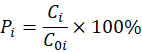 Pi—第i个污染物的最大地面空气质量浓度占标率，%；Ci—采用估算模型计算出的第i个污染物的最大1h地面空气质量浓度，μg/m3；C0i—第i个污染物的环境空气质量浓度标准，μg/m3。②评价等级判别表评价等级按下表的分级判据进行划分：表25  大气环境影响评价工作等级判据表③污染物评价标准（环境质量标准）建设项目污染物评价标准及质量标准来源详见表26。表26    污染物评价标准及来源④项目污染物排放源强及估算模型参数本项目有组织废气污染源强见表27，无组织废气源强详见表28，采用AERSCREEN模式确定评价等级，估算参数详见下表29。表27  建设项目点源参数表表28    建设项目矩形面源参数表表29  估算模型参数表⑤AERSCREEN模型预测结果本项目污染源采用估算模式的部分预测结果见表30。表30     本项目估算模式计算结果统计由上表可以看出，本项目Pmax最大值出现为面源排放的颗粒物，Pmax值为0.27%，Cmax为0.00243mg/m3，根据《环境影响评价技术导则大气环境》(HJ2.2-2018)分级判据，确定本项目大气环境影响评价工作等级为三级。（4）大气环境防护距离为了保护人群健康，减少正常排放条件下大气污染物对居住区的环境影响，根据《环境影响评价技术导则 大气环境》（HJ2.2-2018）确定大气环境防护距离，以AERSCREEN估算模式计算结果可知，本项目无组织废气在厂界浓度达标，且最大落地浓度无超标点，可直接引用估算模型预测结果进行评价，无需设大气环境防护距离。（5）卫生防护距离无组织排放的有害气体进入呼吸带大气层时，其浓度若超过居住区容许浓度限值，则无组织排放源与居住区之间应设置卫生防护距离，卫生防护距离按《制定地方大气污染物排放标准的技术方法》(GB13201-91)中公式计算，计算公式如下，计算结果见表31。式中：—一次标准浓度限值(mg/Nm3)；—工业企业所需卫生防护距离(m)；—有害气体无组织排放源所在生产单元的等效半径(m)；—卫生防护距离计算系数；—有害气体无组织排放量可达到的控制水平(kg/h)；表31     污染源卫生防护距离计算表根据计算，成型车间需设置50米卫生防护距离。根据现场调查，该卫生防护距离范围内无敏感目标。故本项目无组织排放的废气对周围环境影响较小，在可控制范围内。2、废水本项目无生产废水产生，废水主要为生活污水，产生量为960t/a，经化粪池预处理后接入光大水务（江阴）有限公司澄西污水处理厂集中处理，达到《太湖地区城镇污水处理厂及重点工业行业主要水污染物排放限值》（DB32/1072-2018）表2标准及《城镇污水处理厂污染物排放标准》（GB18918-2002）中表1一级A标准后排入老夏港河，其中主要污染物COD、SS、氨氮、TP排放量分别为0.048t/a、0.0096t/a、0.0048t/a、0.0005t/a。根据该污水处理厂环评报告水环境影响预测结果，污水处理厂处理尾水正常达标排放的前提下，对受纳水体老夏港河的水质影响不大，不会改变该河现有水体功能类别。3、固体废物3.1固废环境影响分析本项目固废主要为边角料、铝渣、金属废屑、收集滤尘、废油和生活垃圾。本项目固体废物利用处置方式见表32。表32 本项目固体废物利用处置方式评价表该公司根据固废产生特点，拟采取的措施为：①各类固体废物分类收集、贮存，一般固体废物、危险废物和生活垃圾不混放。②固废及时清运，保持车间整洁，提高固体废物综合利用率。3.2固体废物污染防治措施及其经济、技术分析3.2.1包装及贮存场所防治措施本项目边角料、铝渣、金属废屑、收集滤尘每一个月收集一次，生活垃圾每天收集一次，废油每三个月收集一次。所有固废在贮存期间无贮存期间问题，本项目厂区内一般固废堆场20平方米、危废堆场5平方米，能够满足贮存需求。根据《一般工业固体废物贮存、处置场污染控制标准》（GB18599-2001）、《环境保护图形标志—固体废物贮存（处置场）》（GB15562.2-1995）、《危险废物贮存污染控制标准》（GB18597-2001）等规定要求，各类固体废物按照相关要求分类收集贮存，边角料、铝渣、金属废屑、收集滤尘直接堆放于固废贮存场所，废油堆放于危险固废堆场，生活垃圾收集后贮存于生活垃圾塑料桶，包装容器符合相关规定，与固体废物无任何反应，对固废无影响。同时本项目一般固废场所采取防火、防扬散、防流失措施，危险废物堆放场所采取防渗漏或者其他防止污染环境的措施。因此，本项目固体废物贮存场所建设能够达到国家相关标准规定要求。3.2.2建设项目固体废物委托利用、处置分析本项目产生的边角料、铝渣、金属废屑、收集滤尘收集后外售利用，废油委托有资质单位处理，生活垃圾由环卫部门统一处置。3.3环境风险评价本项目危废主要为废油。经查阅《剧毒化学品名录》（2015版）、《危险化学品名录》（2015年）、《易制爆危险化学品名录》（2011年版）、《易制毒化学品的分类和品种名录》等，各原辅料不在各类名录内，同时不属于易燃易爆物质，根据《建设项目环境风险评价技术导则》（HJ/T169-2004）和《危险化学品重大危险源辨识》（GB18218-2014）表1～表2中辨识重大危险源的依据和方法，无最大临界量，均不构成重大危险源。3.3.1 风险防范根据项目实际情况，提出如下风险防范措施：①加强管理工作，设专人负责危险废物的安全贮存、厂区内输运，按照其物化性质、危险特性等特征采取相应的安全贮存方式，并及时送有资质单位处置，减少临时贮存时间及贮存量，降低风险；②危险废物贮存场按《危险废物贮存污染控制标准》（GB18597-2001）及修改单设计，基础防渗，防风、防雨、防晒。3.3.2 突发环境事件应急预案制定环境风险事故应急预案的目的是为了在发生突发事故时，能以最快的速度发挥最大的效能，有序的实施救援，尽快控制事态的发展，降低事故造成的危害，减少事故造成的损失。根据《建设项目环境风险评价技术导则》，制定该项目的环境风险事故初步应急预案，供厂方参考。环境风险事故应急预案的内容主要有以下几点：A、设立应急组织机构、人员与当发生突发事故时，应急救援组织能尽快的采取有效的措施，第一时间投入紧急事故的处理，以防事态进一步扩大。按照公司“预防为主、自救为主、统一指挥、分工负责”的原则，公司成立“应急救援领导小组”。地区的应急救援组织在接到厂的救援电话后，以最快的速度赶到事发地。地区应急救援组织的指挥部负责工厂附近地区全面指挥、救援、管制和疏散，地区专业救援组织负责对厂专业救援队伍的支援。B、配备应急救援保障I、内部保障整个厂区的公用工程、行政管理及生产设施人员全部由公司统一配置。①消防设施：根据设计规范要求，厂区内设置独立的消防给水消防系统。②应急通讯：整个厂区的电信电缆线路包括扩音对讲电话线路、巡更系统线路，各系统的电缆均各自独立，自成系统。整个厂区的报警系统采用电话报警系统为主。③道路交通：厂区道路交通方便，与厂前大道接口共有1个。在发生重大事故时，各班组人员按“紧急疏散路线”进行撤离。④厂内备有危险目标的重要设备备件和事故应急救援时所需的各类物资等。⑤保障制度：整个厂区建立应急救援设备、物资维护和检修制度，由专人负责设备或物质的维护、定期检查与更新。II、外部救援    ①单位互助，平时与周邻单位约定救援信号，届时发出信号请求救援。   ②请求政府协调应急救援力量。C、应急环境监测、抢险、救援及控制措施①抢险抢修队到达现场后，根据指挥部下达的抢修指令，迅速进行抢修设备，控制事故、以防止事故扩大。②医疗救护队到达现场后，与消防对配合，应立即救护伤员，对伤员进行医疗处置或输氧急救，重伤员应及时转送医院抢救。③治安队到达现场后，迅速组织救护伤员撤离，组织纠察在事故现场周围设岗划分禁区或加强警戒和巡逻检查，严禁无关人员进入禁区。④消防队接报警后，应迅速赶往事故现场，根据当时风向，消防车应停留上风方向，或停留在禁区外，消防人员佩带好防护器具，进入禁区，协助发生事故部门迅速切断事故源和切除现场的可燃物品。  ⑤现场救援人员应实行分工合作，做到任务到人，职责明确，团结协作。通过采取以上抢险救援措施，努力争取在事故发生的初期阶段控制住险情，如事故可能扩大，应立即上报政府部门，请求增援。D、制定和实施应急培训计划安全环保品质管理室应半年一次定期组织开展全员安全教育和业务技术培训。事故应急处理措施，并能及时正确进行事故应急处置。会正确使用各种灭火器材，发生事故及时报警。义务消防队员要经常开展业务技术训练和突发性事故应急救援训练。E、定期进行公众教育和信息发布。3.4固体废物环境管理与监测3.4.1 环境监测计划分析本项目危险废物委托有资质单位进行处置，故无需制定环境监测计划。3.4.2 环境管理分析①该公司应通过“江苏省危险废物动态管理信息系统”（江苏省环保厅网站）进行危险废物申报登记。将危险废物的实际产生、贮存、利用、处置等情况纳入生产记录，建立危险废物管理台账和企业内部产生和收集、贮存、转移等部门危险废物交接制度。②该公司为固体废物污染防治的责任主体，企业应建立风险管理及应急救援体系，执行环境监测计划、转移联单管理制度及国家和省有关转移管理的相关规定、处置过程安全操作规程、人员培训考核制度、档案管理制度、处置全过程管理制度等。③规范建设危险废物贮存场所并按照要求设置警告标志，危废包装、容器和贮存场所应按照《危险废物贮存污染控制标准》（GB18597-2001）有关要求张贴标识。3.5结论与建议综上所述，本项目所产生的固体废物通过以上方法处理处置后，将不会对周围的环境产生影响，亦不会造成二次污染。固体废物处理处置前在厂内的堆放、贮存场所应按照国家固体废物贮存有关要求设置，避免其对周围环境产生二次污染。通过以上措施，建设项目产生的固体废物均得到了妥善处置和利用，对外环境的影响可减至最小程度。4、噪声本项目噪声源主要为压力机、钻床、剪板机、冲床、磨床、扩孔机、绞孔机、成型机、风机等生产及辅助设施，噪声源强≤90dB(A)。建设单位针对噪声产生特点，采取措施为：①优先选用低噪声设备；②设备均设置在车间内，厂房墙体为实砌墙体，风机单独设施隔声房；③合理布局，车间设置为实体墙结构，可有效隔声25dB（A）左右；④对设备进行经常性维护，保持设备处于良好的运转状态，同时加强内部管理，合理作业，避免不必要的突发性噪声。据类比调查，厂界噪声可达《工业企业厂界环境噪声排放标准》（GB12348-2008）表1中3类标准。同时，本项目距离最近敏感目标225米，较远，敏感目标能维持《声环境质量标准》（GB3096-2008）表1中2类区声功能类别，故本项目噪声对周围环境影响较小。5、振动本项目使用冲压设备进行冲压成型加工，不涉及气锤，根据建设单位提供资料，采用的减振措施为：①底座采用阻尼弹簧减震器减振，上下粘有防滑橡胶板；②在基础周围底部开挖长度3m、宽度2.5m、深度1.8m的隔振沟等措施进行减振。表33  减振设施参数根据类比调查，生产车间（无空气锤）在50米（卫生防护距离）以外区域振动可以达到GB10070-88《城市区域环境振动标准》中工业集中区标准。同时，本项目距离最近敏感目标225米，较远，故本项目振动对周围环境影响较小。内容类型排放源（编号）排放源（编号）污染物名称防治措施预期治理效果预期治理效果大气污染物熔化工序有组织排放颗粒物经风机收集进入一套布袋除尘装置处理后通过1根15米高排气筒（FQ-1）排放捕集率90%，除尘效率95%，达到《工业炉窑大气污染物排放标准》（GB9078-1996）表2中相应标准捕集率90%，除尘效率95%，达到《工业炉窑大气污染物排放标准》（GB9078-1996）表2中相应标准大气污染物熔化工序无组织排放颗粒物采取加强通风便于扩散等措施达到《工业炉窑大气污染物排放标准》（GB9078-1996）表3中相应标准达到《工业炉窑大气污染物排放标准》（GB9078-1996）表3中相应标准水污染物生活污水生活污水CODSS氨氮TP接入光大水务（江阴）有限公司澄西污水处理厂集中处理达DB32/1072-2018中表2标准及GB18918-2002中表1一级A标准达DB32/1072-2018中表2标准及GB18918-2002中表1一级A标准电 和离 电辐 磁射 辐   射//////固体废物冲压冲压边角料外售综合利用不外排不外排固体废物熔化熔化铝渣外售综合利用不外排不外排固体废物扩/铰孔、修边扩/铰孔、修边废品外售综合利用不外排不外排固体废物布袋除尘装置布袋除尘装置收集滤尘外售综合利用不外排不外排固体废物设备维修保养过程设备维修保养过程废油委托有资质单位处置不外排不外排固体废物生活活动生活活动生活垃圾环卫部门统一处置不外排不外排噪声压力机、钻床、剪板机、冲床、磨床、扩孔机、绞孔机、成型机、风机等生产及辅助设施，噪声源强≤90dB(A)。压力机、钻床、剪板机、冲床、磨床、扩孔机、绞孔机、成型机、风机等生产及辅助设施，噪声源强≤90dB(A)。压力机、钻床、剪板机、冲床、磨床、扩孔机、绞孔机、成型机、风机等生产及辅助设施，噪声源强≤90dB(A)。噪声源设置在建筑物内，合理布局，墙体采用实砌墙体 达GB12348-2008表1中3类标准达GB12348-2008表1中3类标准其他//////生态保护措施及预期效果/生态保护措施及预期效果/生态保护措施及预期效果/生态保护措施及预期效果/生态保护措施及预期效果/生态保护措施及预期效果/生态保护措施及预期效果/建设项目“三同时”验收和排污口规范化整治1、建设项目“三同时”验收一览表本项目总投资3700万元，其中环保投资为9万元，占总投资的0.24％，具体建设项目“三同时”验收一览表见表34。表34      建设项目“三同时”验收一览表2、排污口规范化整治本项目根据江苏省环保厅《江苏省排污口设置及规范化整治管理办法》(苏环控[1997]122号)规定进行规范化整治，具体如下：废水：厂区排水体制按 “雨污分流”制排水体系实施，清下水由厂区雨水管网排入工业区雨水管网，废污水接入光大水务（江阴）有限公司澄西污水处理厂集中处理。本项目不新增排污口，利用现有一个雨水排放口和一个废水接管口。废气：本项目新增废气收集处理装置共设置1根高排气筒（FQ-1），设永久性采样孔，安装用于监测采样用的采样平台，在醒目处设置标志牌。固废：危险废物储运按《危险废物贮存污染控制标准》（GB18597-2001）、一般固体废物按《关于发布<一般工业固体废物贮存、处置场污染控制标准>（GB18599-2001）等3项国家污染物控制标准修改单的公告》（环保部公告2013年第36号）执行。固废堆放场所，具备防火、防腐蚀、防流失等防范措施。建设项目“三同时”验收和排污口规范化整治1、建设项目“三同时”验收一览表本项目总投资3700万元，其中环保投资为9万元，占总投资的0.24％，具体建设项目“三同时”验收一览表见表34。表34      建设项目“三同时”验收一览表2、排污口规范化整治本项目根据江苏省环保厅《江苏省排污口设置及规范化整治管理办法》(苏环控[1997]122号)规定进行规范化整治，具体如下：废水：厂区排水体制按 “雨污分流”制排水体系实施，清下水由厂区雨水管网排入工业区雨水管网，废污水接入光大水务（江阴）有限公司澄西污水处理厂集中处理。本项目不新增排污口，利用现有一个雨水排放口和一个废水接管口。废气：本项目新增废气收集处理装置共设置1根高排气筒（FQ-1），设永久性采样孔，安装用于监测采样用的采样平台，在醒目处设置标志牌。固废：危险废物储运按《危险废物贮存污染控制标准》（GB18597-2001）、一般固体废物按《关于发布<一般工业固体废物贮存、处置场污染控制标准>（GB18599-2001）等3项国家污染物控制标准修改单的公告》（环保部公告2013年第36号）执行。固废堆放场所，具备防火、防腐蚀、防流失等防范措施。建设项目“三同时”验收和排污口规范化整治1、建设项目“三同时”验收一览表本项目总投资3700万元，其中环保投资为9万元，占总投资的0.24％，具体建设项目“三同时”验收一览表见表34。表34      建设项目“三同时”验收一览表2、排污口规范化整治本项目根据江苏省环保厅《江苏省排污口设置及规范化整治管理办法》(苏环控[1997]122号)规定进行规范化整治，具体如下：废水：厂区排水体制按 “雨污分流”制排水体系实施，清下水由厂区雨水管网排入工业区雨水管网，废污水接入光大水务（江阴）有限公司澄西污水处理厂集中处理。本项目不新增排污口，利用现有一个雨水排放口和一个废水接管口。废气：本项目新增废气收集处理装置共设置1根高排气筒（FQ-1），设永久性采样孔，安装用于监测采样用的采样平台，在醒目处设置标志牌。固废：危险废物储运按《危险废物贮存污染控制标准》（GB18597-2001）、一般固体废物按《关于发布<一般工业固体废物贮存、处置场污染控制标准>（GB18599-2001）等3项国家污染物控制标准修改单的公告》（环保部公告2013年第36号）执行。固废堆放场所，具备防火、防腐蚀、防流失等防范措施。建设项目“三同时”验收和排污口规范化整治1、建设项目“三同时”验收一览表本项目总投资3700万元，其中环保投资为9万元，占总投资的0.24％，具体建设项目“三同时”验收一览表见表34。表34      建设项目“三同时”验收一览表2、排污口规范化整治本项目根据江苏省环保厅《江苏省排污口设置及规范化整治管理办法》(苏环控[1997]122号)规定进行规范化整治，具体如下：废水：厂区排水体制按 “雨污分流”制排水体系实施，清下水由厂区雨水管网排入工业区雨水管网，废污水接入光大水务（江阴）有限公司澄西污水处理厂集中处理。本项目不新增排污口，利用现有一个雨水排放口和一个废水接管口。废气：本项目新增废气收集处理装置共设置1根高排气筒（FQ-1），设永久性采样孔，安装用于监测采样用的采样平台，在醒目处设置标志牌。固废：危险废物储运按《危险废物贮存污染控制标准》（GB18597-2001）、一般固体废物按《关于发布<一般工业固体废物贮存、处置场污染控制标准>（GB18599-2001）等3项国家污染物控制标准修改单的公告》（环保部公告2013年第36号）执行。固废堆放场所，具备防火、防腐蚀、防流失等防范措施。建设项目“三同时”验收和排污口规范化整治1、建设项目“三同时”验收一览表本项目总投资3700万元，其中环保投资为9万元，占总投资的0.24％，具体建设项目“三同时”验收一览表见表34。表34      建设项目“三同时”验收一览表2、排污口规范化整治本项目根据江苏省环保厅《江苏省排污口设置及规范化整治管理办法》(苏环控[1997]122号)规定进行规范化整治，具体如下：废水：厂区排水体制按 “雨污分流”制排水体系实施，清下水由厂区雨水管网排入工业区雨水管网，废污水接入光大水务（江阴）有限公司澄西污水处理厂集中处理。本项目不新增排污口，利用现有一个雨水排放口和一个废水接管口。废气：本项目新增废气收集处理装置共设置1根高排气筒（FQ-1），设永久性采样孔，安装用于监测采样用的采样平台，在醒目处设置标志牌。固废：危险废物储运按《危险废物贮存污染控制标准》（GB18597-2001）、一般固体废物按《关于发布<一般工业固体废物贮存、处置场污染控制标准>（GB18599-2001）等3项国家污染物控制标准修改单的公告》（环保部公告2013年第36号）执行。固废堆放场所，具备防火、防腐蚀、防流失等防范措施。建设项目“三同时”验收和排污口规范化整治1、建设项目“三同时”验收一览表本项目总投资3700万元，其中环保投资为9万元，占总投资的0.24％，具体建设项目“三同时”验收一览表见表34。表34      建设项目“三同时”验收一览表2、排污口规范化整治本项目根据江苏省环保厅《江苏省排污口设置及规范化整治管理办法》(苏环控[1997]122号)规定进行规范化整治，具体如下：废水：厂区排水体制按 “雨污分流”制排水体系实施，清下水由厂区雨水管网排入工业区雨水管网，废污水接入光大水务（江阴）有限公司澄西污水处理厂集中处理。本项目不新增排污口，利用现有一个雨水排放口和一个废水接管口。废气：本项目新增废气收集处理装置共设置1根高排气筒（FQ-1），设永久性采样孔，安装用于监测采样用的采样平台，在醒目处设置标志牌。固废：危险废物储运按《危险废物贮存污染控制标准》（GB18597-2001）、一般固体废物按《关于发布<一般工业固体废物贮存、处置场污染控制标准>（GB18599-2001）等3项国家污染物控制标准修改单的公告》（环保部公告2013年第36号）执行。固废堆放场所，具备防火、防腐蚀、防流失等防范措施。结论一、项目概况江阴市海达电机冲片有限公司成立于2003年5月，位于江阴市临港街道云澄路300号，主要从事五金配件、电机加工制造、冲片的生产，生产能力为冲片加工600吨/年，目前已达产。现为提高企业竞争力，进一步发展企业，该公司拟搬迁至江阴市临港街道西城路11号，购置压力机、钻床、冲床、磨床等生产及辅助设施78台套，年加工定子铁芯、转子铁芯生产项目，设计生产能力分别为3500吨/年和3500吨/年。项目建成后，全厂主要产品及设计生产能力分别为冲片加工600吨/年、定子铁芯3500吨/年、转子铁芯3500吨/年。二、产业政策经查阅国家及地方相应产业政策，本项目属允许类项目且已经江苏江阴临港经济开发区管理委员会出具备案证，符合国家及地方产业政策。三、选址合理性与规划相符性项目拟建地位于江阴市临港街道西城路11号，建设地属于生产用地，符合临港经济开发区用地规划。项目主要从事定子铁芯、转子铁芯的生产，符合工业区产业功能定位。生活污水接入光大水务（江阴）有限公司澄西污水处理厂集中处理，不设置排污口，因此符合临港经济开发区环保规划。四、环境质量现状根据江阴市环境监测站提供的常规监测数据和江苏国泰环境监测有限公司检测报告（2019）国泰监测江（委）字第（05142），项目建设所在地区域环境噪声能满足相应功能区要求，环境空气质量、地表水不能满足功能区要求。五、达标排放由工程分析可知，建设项目针对污染物排放特点，采取了较有效的污染防治措施，各类污染物基本达标排放：废气本项目熔化工序产生颗粒物有组织排放量为0.0027t/a，排放速率为0.001kg/h，排放浓度为0.225mg/m3，颗粒物有组织排放浓度可达GB9078-1996《工业炉窑大气污染物排放标准》表2中相应标准。颗粒物无组织排放量为0.006t/a，经采取加强通风便于扩散等措施后，颗粒物无组织排放浓度可达到GB9078-1996《工业炉窑大气污染物排放标准》表3中相应标准。废水本项目无生产废水产生，生活污水排放量960t/a，经化粪池预处理后接入光大水务（江阴）有限公司澄西污水处理厂集中处理，达《太湖地区城镇污水处理厂及重点工业行业主要水污染物排放限值》（DB32/1072-2018）表2标准和《城镇污水处理厂污染物排放标准》（GB18918-2002）表1一级A标准，尾水排入老夏港河。固废本项目固废产生量为307.25t/a，其中边角料、铝渣、金属废屑、收集滤尘收集后外售综合利用，废油由有资质单位处置，生活垃圾由当地环卫部门收集后统一综合利用，固废均综合利用和有效处置，不外排。噪声本项目噪声源主要为压力机、钻床、剪板机、冲床、磨床、扩孔机、绞孔机、成型机、风机等生产及辅助设施，噪声源强≤90dB(A)。经采取相应降噪措施后，厂界噪声可达《工业企业厂界环境噪声排放标准》（GB12348-2008）表1中3类声环境功能区类别。六、项目建设对周围环境影响分析（1）环境空气本项目熔化工序产生的颗粒物有组织排放量为0.0027t/a，污染物可达标排放，且排放量较小，对周围大气环境影响较小。颗粒物无组织排放量为0.006t/a，根据预测，本项目需设置50米卫生防护距离，根据实际调查，本项目距离最近敏感目标225米，卫生防护距离内无敏感目标，故本项目废气对周围环境影响较小。（2）地表水本项目废水接入光大水务（江阴）有限公司澄西污水处理厂集中处理，尾水最终达标排入老夏港河，新增污染物排放量较小，根据该污水处理厂环评报告水环境影响预测结果，污水处理厂处理尾水正常达标排放的前提下，对受纳水体老夏港河的水质影响不大，不会改变该河现有水体功能类别。（3）固废本项目固废经综合利用和妥善处置后实现零排放，故对周围环境影响较小。（4）噪声本项目通过对厂区合理布局，各噪声源采取相应的防治措施，并通过车间墙体隔声和距离衰减等措施后，厂界环境噪声达标排放。本项目厂界距最近敏感目标253米，距离较远，故对周围环境影响较小。七、清洁生产本项目采用电加热，无燃烧废气产生；本项目生产过程中产生的边角料、铝渣、金属废屑、收集滤尘经收集后均外售综合利用，体现固废资源化原则，符合清洁生产要求。因此，本项目基本符合清洁生产和循环经济的要求。八、总量控制改建后全厂废水排放量为960t/a，COD、SS、氨氮、TP接管量分别为0.384t/a、0.288t/a、0.0288t/a、0.0038t/a。COD、氨氮、总磷排放总量分别为0.048t/a、0.0048t/a、0.0005t/a，较扩建前分别增加了0.024t/a、0.0024t/a、0.0003t/a。由于生活污水废水接入光大水务（江阴）有限公司澄西污水处理厂集中处理，根据总量控制原则，本项目新增水污染物排放总量指标通过夏港街道控源截污平衡；特征因子SS排放量为0.0096t/a较改建前增加了0.0048t/a，作为该企业考核指标。改建后全厂大气污染物颗粒物排放总量为0.0087t/a，在夏港街道内平衡。固体废物的排放总量为零，符合总量控制的要求。综上所述，本项目符合国家产业政策和用地规划，符合规划，并针对污染物特点采取了有效的防治措施，主要污染物均能做到达标排放。项目建成后，对周围环境影响较小，不会改变环境功能区类别，废水总量指标可在夏港街道控源截污平衡，废气污染物排放总量在夏港街道平衡，固废均综合利用或妥善处置，符合清洁生产的相关要求。因此本报告认为，从环保角度看，本项目是可行的。建议：1、该项目的建设应重视引进和建立先进的环保管理模式，设置合理的环境管理体制和机构，强化企业职工的环保意识，确保厂内所有环保治理设施的正常运行。2、进一步推行清洁生产，加强管理，严格执行有利于清洁生产的管理条例，实行对员工主动参与清洁生产的激励措施等。3、加强对固废特别是危险废物的收集与处置。预审意见：                                                     公   章经办人：                                            年   月   日审批意见：                                             公   章经办人：                                            年   月   日注        释本报告表应附以下附件、附图：附件1  立项批准文件附件2  其他与环评有关的行政管理文件附图1  建设项目地理位置图（应反映行政区划、水系、标明纳污口位置和地形地貌等）附图2  厂区平面布置图附图3  厂区周围300米范围内土地利用现状图附图4 污水管网图附图5 项目建设地Google earth（谷歌地球）卫星图片附图6江阴临港经济开发区用地控制性详细规划图附图7江阴市生态红线规划图如果本报告表不能说明项目产生的污染及对环境造成的影响，应进行专项评价。根据建设项目的特点和当地环境特征，应选下列1-2项进行专项评价。大气环境影响专项评价水环境影响专项评价（包括地表水和地下水）生态环境影响专项评价声影响专项评价土壤影响专项评价固体废弃物影响专项评价辐射环境影响专项评价（包括电离辐射和电磁辐射）以上专项评价未包括的可另列专项，专项评价按照《环境影响评价技术导则》中的要求进行。注        释本报告表应附以下附件、附图：附件1  立项批准文件附件2  其他与环评有关的行政管理文件附图1  建设项目地理位置图（应反映行政区划、水系、标明纳污口位置和地形地貌等）附图2  厂区平面布置图附图3  厂区周围300米范围内土地利用现状图附图4 污水管网图附图5 项目建设地Google earth（谷歌地球）卫星图片附图6江阴临港经济开发区用地控制性详细规划图附图7江阴市生态红线规划图如果本报告表不能说明项目产生的污染及对环境造成的影响，应进行专项评价。根据建设项目的特点和当地环境特征，应选下列1-2项进行专项评价。大气环境影响专项评价水环境影响专项评价（包括地表水和地下水）生态环境影响专项评价声影响专项评价土壤影响专项评价固体废弃物影响专项评价辐射环境影响专项评价（包括电离辐射和电磁辐射）以上专项评价未包括的可另列专项，专项评价按照《环境影响评价技术导则》中的要求进行。